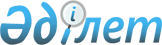 О проекте Закона Республики Казахстан "О внесении изменений и дополнений в Кодекс Республики Казахстан об административных правонарушениях"Постановление Правительства Республики Казахстан от 31 октября 2018 года № 696
      Правительство Республики Казахстан ПОСТАНОВЛЯЕТ:
      внести на рассмотрение Мажилиса Парламента Республики Казахстан проект Закона Республики Казахстан "О внесении изменений и дополнений в Кодекс Республики Казахстан об административных правонарушениях".
      Статья 1. Внести следующие изменения и дополнения в Кодекс Республики Казахстан об административных правонарушениях от 5 июля 2014 года (Ведомости Парламента Республики Казахстан, 2014 г., № 18-I, 18II, ст. 92; № 21, ст. 122; № 23, ст. 143; № 24, ст. 145, 146; 2015 г., № 1, ст. 2; № 2, ст. 6; № 7, ст. 33; № 8, ст. 44, 45; № 9, ст. 46; № 10, ст. 50; № 11, ст. 52; № 14, ст. 71; № 15, ст. 78; № 16, ст. 79; № 19-I, ст. 101; № 19-II, ст. 102, 103, 105; № 20-IV, ст. 113; № 20-VII, ст. 115; № 21-I, ст. 124, 125; № 21-II, ст. 130; № 21-III, ст. 137; № 22-I, ст. 140, 141, 143; № 22-II, ст. 144, 145, 148; № 22-III, ст. 149; № 22-V, ст. 152, 156, 158; № 22-VI, ст. 159; № 22-VII, ст. 161; № 23-I, ст. 166, 169; № 23-II, ст. 172; 2016 г., № 1, ст. 4; № 2, ст. 9; № 6, ст. 45; № 7-I, ст. 49, 50; № 7-II, ст. 53, 57; № 8-I, ст. 62, 65; № 8-II, ст. 66, 67, 68, 70, 72; № 12, ст. 87; № 22, ст. 116; № 23, ст. 118; № 24, ст. 124, 126, 131; 2017 г., № 1-2, ст. 3; № 9, ст. 17, 18, 21, 22; № 12, ст. 34; № 14, ст. 49, 50, 54; № 15, ст. 55; № 16, ст. 56; № 22III, ст. 109; № 23-III, ст. 111; № 23-V, ст. 113; № 24, ст. 114, 115; 2018 г., № 1, ст. 4; № 7-8, ст. 22; № 9, ст. 27; № 10, ст. 32; № 11, ст. 36, 37; № 12, ст. 39; № 13, ст. 41; № 14, ст. 44; № 15, ст. 46, 49, 50; № 16, ст. 53):
      1) в оглавлении:
      заголовок статьи 96 изложить в следующей редакции:
      "Статья 96. Несообщение о факте несчастного случая, связанного с трудовой деятельностью";
      заголовки статей 144, 150, 152, 154, 157, 215, 255, 423 и 428 исключить;
      дополнить заголовком статьи 434-2 следующего содержания:
      "Статья 434-2. Загрязнение мест общего пользования";
      заголовок статьи 446 изложить в следующей редакции:
      "Статья 446. Продажа и распространение продукции эротического содержания";
      заголовки статей 459, 500, 502, 604, 605 и 626 исключить;
      заголовки статей 631 и 632 изложить в следующей редакции:
      "Статья 631. Невыполнение требований по содержанию дорог, железнодорожных переездов и других дорожных сооружений";
      "Статья 632. Невыполнение требований законодательства Республики Казахстан по содержанию смотровых колодцев подземных коммуникаций, создающее угрозу безопасности дорожного движения";
      дополнить заголовками статей 699-1, 722-1, 728-1, 731-1, 731-2, 737-1, 737-2 следующего содержания:
      "Статья. 699-1. Орган в области космической деятельности";
      "Статья 722-1. Счетный комитет по контролю за исполнением республиканского бюджета и ревизионные комиссии областей, городов республиканского значения, столицы";
      "Статья 728-1. Органы, являющиеся лицензиарами или уполномоченных на выдачу разрешений второй категории в соответствии с законодательством Республики Казахстан";
      "Статья 731-1. Органы в области культуры";
      "Статья 731-2. Органы в области развития языков"
      "Статья 737-1 Форма производства по делам об административных правонарушениях";
      "Статья 737-2 Процессуальные документы, составленные в электронной форме";
      2) статью 47 изложить в следующей редакции:
      "Статья 47. Лишение разрешения либо приостановление его действия, а также исключение из реестра
      1. Лишение разрешения либо приостановление его действия применяется за административное правонарушение, совершенное при осуществлении деятельности либо совершении определенных действий (операций), предусмотренных разрешением.
      2. Лишение разрешения либо приостановление его действия налагаются судьей, уполномоченным органом (должностным лицом) с учетом положений частей четвертой, пятой, шестой, седьмой и восьмой настоящей статьи.
      3. Срок приостановления действия разрешения не может быть менее одного и более шести месяцев.
      4. Приостановление либо лишение разрешения на осуществление деятельности в финансовой сфере и деятельности, связанной с концентрацией финансовых ресурсов, за исключением лишения разрешения кредитного бюро, осуществляются Национальным Банком Республики Казахстан по основаниям и в порядке, которые установлены законами Республики Казахстан.
      5. Исключение из реестра осуществляется уполномоченным органом в сфере таможенного дела по основаниям и в порядке, которые установлены таможенным законодательством Республики Казахстан, и уполномоченным органом в области транспорта и коммуникаций по основаниям и в порядке, которые установлены законодательством Республики Казахстан о дорожном движении.
      6. Исключение из реестра микрофинансовых организаций осуществляется Национальным Банком Республики Казахстан по основаниям и в порядке, которые установлены законодательством Республики Казахстан о микрофинансовых организациях.
      7. Исключение из реестра коллекторских агентств осуществляется Национальным Банком Республики Казахстан по основаниям и в порядке, которые установлены Законом Республики Казахстан "О коллекторской деятельности".
      8. Исключение из реестра платежных организаций осуществляется Национальным Банком Республики Казахстан по основаниям и в порядке, которые установлены законодательством Республики Казахстан о платежах и платежных системах.
      9. В случае, если деятельность, при осуществлении которой совершено административное правонарушение, является подвидом лицензируемого вида деятельности, административное взыскание в виде лишения либо приостановления разрешения применяется только к конкретному подвиду лицензируемого вида деятельности.
      Примечание. Для целей настоящего Кодекса под лишением разрешения, приостановлением его действия понимается лишение лицензии на осуществление лицензируемого вида деятельности или его подвида, специального разрешения, квалификационного аттестата (свидетельства), либо приостановление ее (его) действия на определенный вид или подвид деятельности, либо совершение определенного действия, а также иного разрешительного документа, предусмотренного Законом Республики Казахстан "О разрешениях и уведомлениях".";
      3) части вторую, третью и четвертую статьи 48 изложить в следующей редакции:
      "2. Приостановление или запрещение деятельности или отдельных ее видов производится в судебном порядке или органом (должностным лицом), уполномоченным рассматривать дела об административных правонарушениях, если за совершение административного правонарушения возможно назначение санкции в виде приостановления либо запрещения деятельности. Рассмотрение таких дел осуществляется в течение десяти суток.
      3. Приостановление деятельности или отдельных ее видов устанавливается на срок до трех месяцев.
      4. До рассмотрения дела к физическому или юридическому лицу может быть применена мера обеспечения в виде приостановления или запрещения деятельности или отдельных ее видов в порядке, предусмотренном статьей 801 настоящего Кодекса. В этом случае срок приостановления или запрещения деятельности или отдельных ее видов включается в срок приостановления либо запрещения деятельности или отдельных ее видов, если данная мера административного взыскания будет применена при рассмотрении дела.";
      4) статью 52 изложить в следующей редакции:
      "Статья 52. Меры административно-правового воздействия
      1. К лицу, совершившему административное правонарушение, в целях предупреждения совершения этим лицом новых правонарушений в соответствии с настоящим Кодексом применяются следующие меры административно-правового воздействия:
      1) проверка знаний правил дорожного движения;
      2) установление особых требований к поведению правонарушителя;
      3) проверка знаний правил безопасного обращения с оружием.
      2. Меры административного правового воздействия, указанные в части первой настоящей статьи, применяются наряду с наложением административного взыскания, так и вместо него при освобождении лица, совершившего административное правонарушение, от административной ответственности по основанию, предусмотренному статьей 64 настоящего Кодекса.";
      5) в части первой статьи 53 слова "598 (частью третьей)" заменить словами "598 (частью второй)";
      6) абзац первый части первой статьи 54 изложить в следующей редакции:
      "1. При рассмотрении дела об административном правонарушении по ходатайству участников производства по делу об административном правонарушении и (или) органов внутренних дел судом могут быть установлены особые требования к поведению лица, совершившего административное правонарушение, предусмотренное статьями 73, 73-1, 73-2, 127, 128, 131, 434, 435, 436, 440 (частью третьей), 442 (частью третьей), 448, 461, 482, 485 (частью второй) настоящего Кодекса на срок от трех месяцев до одного года, предусматривающие в полном объеме или раздельно запрет:";
      7) часть вторую статьи 58 изложить в следующей редакции:
      "2. Если лицо совершило несколько административных правонарушений, которые рассматриваются одним и тем же судьей, органом (должностным лицом), то в случае наложения на это лицо взысканий одного и того же вида окончательный размер взыскания не может превышать трехкратный максимальный предел, установленный настоящим Кодексом для данного вида взыскания, для административного ареста не может превышать срок, установленный частью первой статьи 50 настоящего Кодекса, а для лишения специального права срок, установленный частями второй и третьей статьи 46 настоящего Кодекса.";
      8) статью 83 изложить в следующей редакции:
      "Статья 83. Нарушение законодательства Республики Казахстан о социальной защите инвалидов
      1. Нарушение законодательства Республики Казахстан о социальной защите инвалидов, совершенное в виде:
      1) необеспечения инвалидам доступа к объектам социальной и транспортной инфраструктуры;
      2) необеспечения условий для доступа инвалидов к культурно-зрелищным мероприятиям;
      3) несоблюдения работодателем обязанностей в сфере профессиональной реабилитации инвалидов от трудового увечья и (или) профессионального заболевания, полученных по вине работодателя, –
      влечет штраф на должностных лиц в размере пятидесяти, на субъектов малого предпринимательства или некоммерческие организации - в размере ста двадцати, на субъектов среднего предпринимательства – в размере двухсот, на субъектов крупного предпринимательства – в размере четырехсот месячных расчетных показателей.
      2. Действие (бездействие), предусмотренное частью первой настоящей статьи, совершенное повторно в течение года после наложения административного взыскания, –
      влечет штраф на должностных лиц в размере восьмидесяти, на субъектов малого предпринимательства или некоммерческие организации – в размере ста пятидесяти, на субъектов среднего предпринимательства – в размере двухсот пятидесяти, на субъектов крупного предпринимательства – в размере шестисот месячных расчетных показателей.
      3. Необеспечение инвалидов видами социальной реабилитации в соответствии с индивидуальной программой реабилитации инвалидов –
      влечет штраф на должностных лиц в размере двадцати месячных расчетных показателей.";
      9) в статье 86:
      абзац второй части первой изложить в следующей редакции:
      "влечет штраф на должностных лиц в размере тридцати, на субъектов малого предпринимательства или некоммерческие организации – в размере шестидесяти, на субъектов среднего предпринимательства – в размере восьмидесяти, на субъектов крупного предпринимательства – в размере ста пятидесяти месячных расчетных показателей.";
      абзац второй части четвертой изложить в следующей редакции:
      "влечет штраф на должностных лиц в размере семидесяти, на субъектов малого предпринимательства или некоммерческие организации – в размере ста пятидесяти, на субъектов среднего предпринимательства – в размере двухсот, на субъектов крупного предпринимательства – в размере трехсот месячных расчетных показателей.";
      10) часть девятую статьи 91 исключить;
      11) в статье 95:
      абзац второй части первой изложить в следующей редакции:
      "влечет штраф на субъектов малого предпринимательства или некоммерческие организации в размере тридцати пяти, на субъектов среднего предпринимательства – в размере семидесяти, на субъектов крупного предпринимательства – в размере ста сорока месячных расчетных показателей.";
      абзац второй части второй изложить в следующей редакции:
      "влечет штраф на субъектов малого предпринимательства или некоммерческие организации в размере семидесяти, на субъектов среднего предпринимательства – в размере ста сорока, на субъектов крупного предпринимательства – в размере двухсот восьмидесяти месячных расчетных показателей.";
      12) заголовок и абзац первый части первой статьи 96 изложить в следующей редакции:
      "Статья 96. Несообщение о факте несчастного случая, связанного с трудовой деятельностью
      1. Несообщение о факте несчастного случая, связанного с трудовой деятельностью, –";
      13) статьи 144, 150, 152, 154 и 157 исключить;
      14) в статье 174:
      абзац второй части первой изложить в следующей редакции:
      "влечет штраф в размере ста месячных расчетных показателей.";
      абзац второй части второй изложить в следующей редакции:
      "влечет штраф в размере двухсот месячных расчетных показателей.";
      15) в статье 177:
      абзац второй части первой изложить в следующей редакции:
      "влечет штраф в размере тридцати месячных расчетных показателей.";
      абзац второй части второй изложить в следующей редакции:
      "влечет штраф в размере тридцати месячных расчетных показателей.";
      абзац второй части третьей изложить в следующей редакции:
      "влечет штраф в размере пяти месячных расчетных показателей.";
      часть четвертую исключить;
      абзац второй части пятой изложить в следующей редакции:
      "влечет предупреждение.";
      абзац второй части шестой изложить в следующей редакции:
      "влечет штраф в размере пяти месячных расчетных показателей.";
      абзац второй части седьмой изложить в следующей редакции:
      "влечет штраф в размере пяти месячных расчетных показателей.";
      абзац второй части восьмой изложить в следующей редакции:
      "влечет штраф в размере пяти месячных расчетных показателей."
      абзац второй части девятой изложить в следующей редакции:
      "влечет штраф в размере пяти месячных расчетных показателей.";
      абзац второй части десятой изложить в следующей редакции:
      "влечет штраф в размере пяти месячных расчетных показателей.";
      абзац второй части одиннадцатой изложить в следующей редакции:
      "влечет штраф в размере пятнадцати месячных расчетных показателей.";
      абзац второй части двенадцатой изложить в следующей редакции:
      "влечет штраф в размере тридцати месячных расчетных показателей.";
      абзац второй части тринадцатой изложить в следующей редакции:
      "влечет штраф в размере тридцати месячных расчетных показателей.";
      абзац четырнадцатый изложить в следующей редакции:
      "влечет штраф в размере тридцати месячных расчетных показателей.";
      часть пятнадцатую изложить в следующей редакции:
      "15. Действия (бездействие), предусмотренные частями первой, второй, двенадцатой, тринадцатой и четырнадцатой настоящей статьи, совершенные повторно в течение года после наложения административного взыскания, –
      влекут штраф в размере шестидесяти месячных расчетных показателей."
      дополнить частями шестнадцать и семнадцать следующего содержания:
      "16. Действия (бездействие), предусмотренные частями третьей – десятой настоящей статьи, совершенные повторно в течение года после наложения административного взыскания, –
      влекут штраф в размере пятнадцати месячных расчетных показателей.
      17. Действия (бездействие), предусмотренные частью одиннадцатой настоящей статьи, совершенные повторно в течение года после наложения административного взыскания, –
      влекут штраф в размере тридцати месячных расчетных показателей.";
      16) в статье 179:
      абзац второй части первой изложить в следующей редакции:
      "влечет штраф в размере двадцати пяти месячных расчетных показателей.";
      абзац второй части пятой изложить в следующей редакции:
      "влечет штраф в размере пяти месячных расчетных показателей.";
      абзац второй части шестой изложить в следующей редакции:
      "влечет штраф в размере пяти месячных расчетных показателей.";
      абзац второй части десятой изложить в следующей редакции:
      "влекут штраф в размере двадцати пяти месячных расчетных показателей.";
      абзац второй части четырнадцатой изложить в следующей редакции:
      "влечет предупреждение.";
      абзац второй части пятнадцатой изложить в следующей редакции:
      "влечет предупреждение.";
      абзац второй части шестнадцатой изложить в следующей редакции:
      "влечет штраф в размере пяти месячных расчетных показателей.";
      абзац второй части девятнадцатой изложить в следующей редакции:
      "влечет штраф в размере пяти месячных расчетных показателей.";
      абзац второй части двадцатой изложить в следующей редакции:
      "влечет штраф в размере пяти месячных расчетных показателей.";
      части двадцать вторую и двадцать третью изложить в следующей редакции:
      "22. Действия (бездействие), предусмотренные частями четвертой, пятой, шестой, четырнадцатой, пятнадцатой, шестнадцатой, семнадцатой, девятнадцатой и двадцатой настоящей статьи, совершенные повторно в течение года после наложения административного взыскания, – 
      влекут штраф в размере пятнадцати месячных расчетных показателей.
      23. Действия (бездействие), предусмотренные частями третьей, седьмой, восьмой, одиннадцатой, двенадцатой, тринадцатой и двадцать первой настоящей статьи, совершенные повторно в течение года после наложения административного взыскания, – 
      влекут штраф в размере тридцати месячных расчетных показателей.";
      дополнить частями двадцать четыре и двадцать пять следующего содержания:
      "24. Действия (бездействие), предусмотренные частями первой и десятой настоящей статьи, совершенные повторно в течение года после наложения административного взыскания, –
      влекут штраф в размере пятидесяти месячных расчетных показателей.
      25. Действия (бездействие), предусмотренные частями второй, девятой и восемнадцатой настоящей статьи, совершенные повторно в течение года после наложения административного взыскания, – 
      влекут штраф в размере ста месячных расчетных показателей.";
      17) в статье 180:
      абзац второй части первой изложить в следующей редакции:
      "влечет штраф в размере пяти месячных расчетных показателей.";
      абзац второй части второй изложить в следующей редакции:
      "влечет штраф в размере тридцати месячных расчетных показателей.";
      абзац второй части четвертой изложить в следующей редакции:
      "влечет штраф в размере тридцати месячных расчетных показателей.";
      абзац второй части шестой изложить в следующей редакции:
      "влечет штраф в размере пяти месячных расчетных показателей.";
      абзац второй части седьмой изложить в следующей редакции:
      "влечет штраф в размере пяти месячных расчетных показателей.";
      части девятую и десятую изложить в следующей редакции:
      "9. Действие (бездействие), предусмотренные частями первой, пятой, шестой и седьмой, настоящего статьи, совершенные повторно в течение года после наложения административного взыскания, –
      влекут штраф в размере пятнадцати месячных расчетных показателей.
      10. Действия (бездействие), предусмотренные частями третьей и восьмой настоящего статьи, совершенные повторно в течение года после наложения административного взыскания, –
      влекут штраф в размере тридцати месячных расчетных показателей.";
      дополнить частью одиннадцать следующего содержания:
      "11. Действия (бездействие), предусмотренные частями второй и четвертой настоящей статьи, совершенные повторно в течение года после наложения административного взыскания, –
      влекут штраф в размере шестидесяти месячных расчетных показателей.";
      18) в статье 181: 
      абзац второй части первой изложить в следующей редакции:
      "влечет штраф в размере пяти месячных расчетных показателей.";
      абзац первый части четвертой изложить в следующей редакции:
      "4. Неисполнение либо ненадлежащее исполнение мероприятий, предусмотренных планом реабилитации –";
      абзац второй части шестой изложить в следующей редакции:
      "влечет штраф в размере пяти месячных расчетных показателей.";
      абзац второй части седьмой изложить в следующей редакции:
      "влечет штраф в размере пятнадцати месячных расчетных показателей.";
      часть десятую исключить;
      абзац второй части одиннадцатой изложить в следующей редакции:
      "влечет штраф в размере пятнадцати месячных расчетных показателей.";
      абзац второй части двенадцатой изложить в следующей редакции:
      "влечет штраф в размере пятнадцати месячных расчетных показателей.";
      часть четырнадцатую исключить;
      абзац второй части пятнадцатой изложить в следующей редакции:
      "влечет штраф в размере пятнадцати месячных расчетных показателей.";
      абзац второй части шестнадцатой изложить в следующей редакции:
      "влекут штраф в размере двадцати пяти месячных расчетных показателей.";
      абзац второй части семнадцатой изложить в следующей редакции:
      "влечет штраф в размере пятидесяти месячных расчетных показателей.";
      абзац второй части восемнадцатой изложить в следующей редакции:
      "влечет штраф в размере пятидесяти месячных расчетных показателей.";
      части девятнадцатую и двадцатую изложить в следующей редакции:
      "19. Действия (бездействие), предусмотренные частями первой, пятой и шестой настоящей статьи, совершенные повторно в течение года после наложения административного взыскания, –
      влекут штраф в размере пятнадцати месячных расчетных показателей.
      20. Действия (бездействие), предусмотренные частями второй, третьей, четвертой, седьмой, девятой, одиннадцатой, двенадцатой, и пятнадцатой настоящей статьи, совершенные повторно в течение года после наложения административного взыскания, – 
      влекут штраф в размере тридцати месячных расчетных показателей.";
      дополнить частями двадцать первой и двадцать второй следующего содержания:
      "21. Действия (бездействие), предусмотренные частями тринадцатой и шестнадцатой настоящей статьи, совершенные повторно в течение года после наложения административного взыскания, – 
      влекут штраф в размере пятидесяти месячных расчетных показателей.
      22. Действия (бездействие), предусмотренные частями восьмой, семнадцатой и восемнадцатой настоящей статьи, совершенные повторно в течение года после наложения административного взыскания, – 
      влекут штраф в размере ста месячных расчетных показателей.";
      19) в статье 187:
      абзац второй части второй изложить в следующей редакции:
      "влечет штраф на субъектов малого предпринимательства в размере семнадцати, на субъектов среднего предпринимательства – в размере двадцати пяти, на субъектов крупного предпринимательства – в размере пятидесяти месячных расчетных показателей.";
      абзац второй части третьей изложить в следующей редакции:
      "влекут штраф на субъектов малого предпринимательства в размере тридцати пяти, на субъектов среднего предпринимательства – в размере пятидесяти, на субъектов крупного предпринимательства – в размере ста месячных расчетных показателей.";
      абзац второй части четвертой изложить в следующей редакции:
      "влечет штраф на субъектов малого предпринимательства в размере тридцати пяти, на субъектов среднего предпринимательства – в размере пятидесяти, на субъектов крупного предпринимательства – в размере ста месячных расчетных показателей.";
      абзац второй части пятой изложить в следующей редакции:
      "влечет штраф на субъектов малого предпринимательства в размере семидесяти пяти, на субъектов среднего предпринимательства – в размере ста, на субъектов крупного предпринимательства – в размере ста пятидесяти месячных расчетных показателей с приостановлением действия лицензии.";
      20) статью 205 изложить в следующей редакции:
      "Статья 205. Неполная и (или) несвоевременная уплата неналоговых платежей и поступлений от продажи основного капитала в бюджет, за исключением поступлений средств связанных грантов
      1. Несвоевременная уплата неналоговых платежей и поступлений от продажи основного капитала в бюджет, за исключением поступлений средств связанных грантов, –
      влечет предупреждение. 
      2. Неполная уплата неналоговых платежей и поступлений от продажи основного капитала в бюджет, за исключением поступлений средств связанных грантов, – 
      влечет штраф на физических лиц в размере десяти процентов от суммы неисполненного обязательства, но не менее пяти месячных расчетных показателей, на субъектов малого предпринимательства или некоммерческие организации – в размере тридцати процентов от суммы неисполненного обязательства, но не менее пятнадцати месячных расчетных показателей, на субъектов среднего предпринимательства – в размере пятидесяти процентов от суммы неисполненного обязательства, но не менее тридцати месячных расчетных показателей, на субъектов крупного предпринимательства – в размере ста процентов от суммы неисполненного обязательства, но не менее пятидесяти месячных расчетных показателей.
      3. Действие, предусмотренное частью первой настоящей статьи, совершенное повторно в течение года после наложения административного взыскания, – 
      влечет штраф на физических лиц в размере десяти процентов от суммы неисполненного обязательства, но не менее пяти месячных расчетных показателей, на субъектов малого предпринимательства или некоммерческие организации – в размере тридцати процентов от суммы неисполненного обязательства, но не менее пятнадцати месячных расчетных показателей, на субъектов среднего предпринимательства – в размере пятидесяти процентов от суммы неисполненного обязательства, но не менее тридцати месячных расчетных показателей, на субъектов крупного предпринимательства – в размере ста процентов от суммы неисполненного обязательства, но не менее пятидесяти месячных расчетных показателей.";
      21) в статье 208:
      часть вторую изложить в следующей редакции:
      "2. Представление поставщиком информации сведений о субъекте кредитной истории в кредитные бюро (за исключением кредитного бюро с государственным участием) для формирования кредитной истории без согласия субъекта кредитной истории, за исключением случаев представления негативной информации о субъекте кредитной истории, а также неправильное оформление такого согласия –
      влекут штраф на физических лиц в размере двадцати, на должностных лиц - в размере пятидесяти, на субъектов малого предпринимательства - в размере ста, на субъектов среднего предпринимательства - в размере ста пятидесяти, на субъектов крупного предпринимательства - в размере двухсот месячных расчетных показателей.";
      дополнить частью 2-1 следующего содержания:
      "2-1. Подача получателем кредитного отчета запроса о представлении кредитного отчета без согласия субъекта кредитной истории, за исключением случаев получения негативной информации о субъекте кредитной истории, а также неправильное оформление такого согласия –
      влекут штраф на физических лиц в размере двадцати, на должностных лиц - в размере пятидесяти, на субъектов малого предпринимательства - в размере ста, на субъектов среднего предпринимательства - в размере ста пятидесяти, на субъектов крупного предпринимательства – в размере двухсот месячных расчетных показателей.";
      22) в статье 211:
      часть вторую исключить;
      часть третью изложить в следующей редакции:
      "3. Представление микрофинансовыми организациями в Национальный Банк Республики Казахстан недостоверной финансовой и иной отчетности –
      влечет предупреждение.";
      дополнить частью 3-1 следующего содержания:
      "3-1. Деяние, предусмотренное частью третьей настоящей статьи, совершенное повторно в течение года после наложения административного взыскания, –
      влечет штраф в размере пятидесяти месячных расчетных показателей.";
      примечание изложить в следующей редакции:
      "Примечание. 
      1. Ответственность за совершение правонарушения, предусмотренного частью 3-1 настоящей статьи, наступает в случае представления одной и той же формы периодической отчетности, представление которой требуется нормативными правовыми актами Национального Банка Республики Казахстан.
      2. Для целей частей пятой и седьмой настоящей статьи под лицом, которому уступлено право (требование) по договору о предоставлении микрокредита, понимаются коллекторское агентство, микрофинансовая организация, специальная финансовая компания, созданная в соответствии с законодательством Республики Казахстан о проектном финансировании и секьюритизации, при сделке секьюритизации.";
      23) в статье 211-1:
      часть третью изложить в следующей редакции:
      "3. Несвоевременное представление коллекторским агентством в Национальный Банк Республики Казахстан информации, требуемой в соответствии с законодательством Республики Казахстан о коллекторской деятельности, –
      влечет предупреждение.";
      дополнить частями 3-1, 3-2 и 3-3 следующего содержания:
      "3-1. Действие, предусмотренное частью третьей настоящей статьи, совершенное повторно в течение года после наложения административного взыскания,
      влечет штраф на субъектов малого предпринимательства в размере пятидесяти, на субъектов среднего предпринимательства – в размере семидесяти пяти, на субъектов крупного предпринимательства – в размере ста месячных расчетных показателей."; 
      3-2. Непредставление коллекторским агентством в Национальный Банк Республики Казахстан информации, требуемой в соответствии с законодательством Республики Казахстан о коллекторской деятельности –
      влечет штраф на субъектов малого предпринимательства в размере ста, на субъектов среднего предпринимательства - в размере ста пятидесяти, на субъектов крупного предпринимательства - в размере двухсот месячных расчетных показателей.";
      3-3. Представление в Национальный Банк Республики Казахстан коллекторским агентством информации, не содержащей сведений, представление которых требуется в соответствии с законодательством Республики Казахстан о коллекторской деятельности, либо иной запрашиваемой информации, либо представление недостоверной информации либо заведомо недостоверных сведений –
      влекут штраф на субъектов малого предпринимательства в размере ста, на субъектов среднего предпринимательства – в размере ста пятидесяти, на субъектов крупного предпринимательства – в размере двухсот месячных расчетных показателей.";
      24) в статье 212:
      абзац первый части первой изложить в следующей редакции:
      "1. Несвоевременное представление финансовой и иной отчетности финансовыми организациями, организацией, гарантирующей осуществление страховых выплат, микрофинансовыми организациями, коллекторскими агентствами, организациями, осуществляющими формирование кредитных историй, в Национальный Банк Республики Казахстан –";
      абзац первый части третьей изложить в следующей редакции:
      "3. Непредставление финансовой и иной отчетности финансовыми организациями, организацией, гарантирующей осуществление страховых выплат, микрофинансовыми организациями, коллекторскими агентствами, организациями, осуществляющими формирование кредитных истории, в Национальный Банк Республики Казахстан –";
      25) часть одиннадцатую статьи 213 исключить;
      26) статью 215 исключить;
      27) в статье 220:
      часть первую изложить в следующей редакции:
      "1. Нарушение банками, организациями, осуществляющими отдельные виды банковских операций, сроков исполнения указания по платежу и (или) переводу денег или отказа в исполнении указания по платежу и (или) переводу денег, установленных Законом Республики Казахстан "О платежах и платежных системах", –";
      пункт 2 примечания изложить в следующей редакции:
      "2. Для целей части первой настоящей статьи не подлежат привлечению к административной ответственности банки, организации, осуществляющие отдельные виды банковских операций, лишенные разрешения, выданного Национальным Банком Республики Казахстан, и (или) у которых на дату, в которую подлежало исполнению указание по платежу и (или) переводу денег в соответствии со сроками, установленными Законом Республики Казахстан "О платежах и платежных системах", имелись по корреспондентскому счету, открытому в Национальном Банке Республики Казахстан, неисполненные требования или ограничения распоряжения деньгами, препятствующие проведению расходных операций.";
      28) статью 255 исключить;
      29) абзац первый пункта 1 примечания статьи 256 изложить в следующей редакции:
      "1. Под отчетностью в части первой настоящей статьи понимаются: отчетность, представляемая представителем держателей облигаций, отчетность, содержащая сведения о квалифицированных инвесторах, отчетность крупного участника управляющего инвестиционным портфелем.";
      30) абзац второй части первой и абзац второй части третьей статьи 257 изложить в следующей редакции:
      "влечет штраф на субъектов малого предпринимательства, некоммерческие организации в размере двухсот, на субъектов среднего предпринимательства – в размере трехсот, на субъектов крупного предпринимательства – в размере четырехсот месячных расчетных показателей.";
      "влекут штраф на субъектов малого предпринимательства, некоммерческие организации в размере двухсот, на субъектов среднего предпринимательства – в размере трехсот, на субъектов крупного предпринимательства – в размере четырехсот месячных расчетных показателей.";
      31) абзац второй части первой статьи 260 изложить в следующей редакции:
      "влекут штраф на некоммерческие организации – в размере ста, на субъектов среднего предпринимательства – в размере двухсот, на субъектов крупного предпринимательства – в размере трехсот месячных расчетных показателей.";
      32) в статье 262:
      абзац второй части первой изложить в следующей редакции:
      "влечет штраф на субъектов малого предпринимательства, некоммерческие организации в размере двухсот, на субъектов среднего предпринимательства – в размере трехсот, на субъектов крупного предпринимательства – в размере четырехсот месячных расчетных показателей.";
      абзац второй части четвертой изложить в следующей редакции:
      "влекут штраф на физическое лицо в размере двухсот, на должностное лицо - в размере четырехсот, на субъектов малого предпринимательства, некоммерческие организации в размере трехсот, на субъектов среднего предпринимательства – в размере четырехсот, на субъектов крупного предпринимательства – в размере пятисот месячных расчетных показателей.";
      абзац второй части пятой изложить в следующей редакции:
      "влечет штраф на субъектов малого предпринимательства, некоммерческие организации в размере трехсот, на субъектов среднего предпринимательства – в размере четырехсот, на субъектов крупного предпринимательства – в размере пятисот месячных расчетных показателей.";
      33) абзац второй статьи 321 изложить в следующей редакции:
      "влечет штраф на физических лиц в размере сорока, на должностных лиц в размере ста шестидесяти, на субъектов малого предпринимательства или некоммерческие организации – в размере двухсот, на субъектов среднего предпринимательства – в размере трехсот, на субъектов крупного предпринимательства – в размере пятисот месячных расчетных показателей.";
      34) часть четвертую и примечание статьи 326 исключить;
      35) подпункт 3) части первой статьи 385 изложить в следующей редакции:
      "3) необеспечения организации охраны, воспроизводства и пользования животным миром на закрепленных охотничьих угодьях –";
      36) часть первую статьи 405 исключить;
      37) статью 423 исключить;
      38) абзац первый части пятой статьи 424 изложить в следующей редакции:
      "5. Реализация лекарственных средств медицинскими работниками на рабочем месте, за исключением случаев, предусмотренных законодательством, а также направление в определенные аптечные или иные виды организаций и другие формы сотрудничества с ними в целях получения вознаграждения –";
      39) статью 428 исключить;
      40) абзац первый части первой статьи 434 изложить в следующей редакции:
      "1. Мелкое хулиганство, то есть нецензурная брань в общественных местах, оскорбительное приставание к физическим лицам, осквернение жилых помещений и другие подобные действия, выражающие неуважение к окружающим, нарушающие общественный порядок и спокойствие физических лиц, –";
      41) дополнить статьей 434-2 следующего содержания:
      "Статья 434-2. Загрязнение мест общего пользования
      1. Загрязнение мест общего пользования, парков, скверов, в том числе выброс коммунальных отходов в неустановленных местах, – 
      влекут штраф в размере пяти месячных расчетных показателей.
      2. Действия, предусмотренные частью первой настоящей статьи, совершенные повторно в течение года после наложения административного взыскания, – 
      влекут штраф в размере десяти месячных расчетных показателей.";
      42) статью 440 изложить в следующей редакции:
      "Статья 440. Распитие алкогольных напитков или появление в общественных местах в состоянии опьянения. 
      1. Распитие алкогольных напитков на улицах и в других общественных местах, кроме организаций торговли и общественного питания, в которых продажа алкогольных напитков на разлив разрешена местным исполнительным органом, или появление в общественных местах в состоянии опьянения, оскорбляющем человеческое достоинство и общественную нравственность, – 
      влекут штраф в размере пяти месячных расчетных показателей.
      2. Появление в общественных местах в состоянии опьянения лиц, не достигших восемнадцати лет, а равно распитие ими алкогольных напитков –
      влекут штраф на родителей или лиц, их заменяющих, в размере пяти месячных расчетных показателей.
      3. Действия, предусмотренные частями первой и второй настоящей статьи, совершенные повторно в течение года после наложения административного взыскания, –
      влекут штраф в размере десяти месячных расчетных показателей либо административный арест до пяти суток.";
      43) статью 446 изложить в следующей редакции:
      "Статья 446. Продажа и распространение продукции эротического содержания
      Продажа и распространение продукции эротического содержания в неотведенных для этих целей местах –
      влекут штраф на физических лиц в размере двадцати месячных расчетных показателей с конфискацией продукции эротического содержания.";
      44) статью 455 изложить в следующей редакции:
      "Статья 455. Нарушение законодательства Республики Казахстан о рекламе
      1. Производство, распространение, размещение и использование рекламы товаров (работ, услуг), запрещенных к рекламе законами Республики Казахстан, либо несоответствующих действительности непосредственно в момент ее представления, если эти действия не имеют признаков уголовно наказуемого деяния, –
      влекут штраф на физических лиц в размере пятидесяти, на должностных лиц – в размере семидесяти, на субъектов малого предпринимательства или некоммерческие организации – в размере ста, на субъектов среднего предпринимательства – в размере ста пятидесяти, на субъектов крупного предпринимательства – в размере четырехсот месячных расчетных показателей.
      2. Нарушение законодательства Республики Казахстан о рекламе, совершенное в виде:
      1) недобросовестной, недостоверной, неэтичной и скрытой рекламы;
      2) рекламы в дни национального траура на теле-, радиоканалах;
      3) рекламы в форме проведения различных мероприятий, в том числе розыгрышей призов, лотерей, направленных на стимулирование спроса и интереса к алкогольной продукции, табаку и табачным изделиям;
      4) прерывания рекламой, в том числе способом бегущей строки, трансляции официальных сообщений, выступлений кандидатов в президенты Республики Казахстан и депутаты представительных органов, образовательных и религиозных телепрограмм, а также демонстрации детских телепрограмм, за исключением рекламы, предназначенной для детей и подростков;
      5) прерывания рекламой демонстрации фильма в кино- и видеообслуживании, за исключением перерывов между сериями;
      6) размещения наружной (визуальной) рекламы на памятниках истории и культуры и в их охранных зонах, на культовых зданиях (сооружениях) и отведенной им территории и их ограждениях, а также особо охраняемых природных территориях;
      7) рекламы строящегося или введенного в эксплуатацию жилого дома (жилого здания), не соответствующего классификации жилых домов (жилых зданий) в утвержденной проектной документации;
      8) рекламы не зарегистрированных в соответствии с законодательством Республики Казахстан религиозных объединений и духовных (религиозных) организаций образования, –
      влечет штраф на физических лиц в размере двадцати, на должностных лиц – в размере семидесяти, на субъектов малого предпринимательства или некоммерческие организации – в размере ста, на субъектов среднего предпринимательства – в размере двухсот, на субъектов крупного предпринимательства – в размере четырехсот месячных расчетных показателей. 
      3. Нарушение установленных законами Республики Казахстан требований к языкам распространения рекламы –
      влечет штраф на физических лиц в размере двадцати, на должностных лиц – в размере семидесяти, на субъектов малого предпринимательства или некоммерческие организации – в размере ста, на субъектов среднего предпринимательства – в размере ста пятидесяти, на субъектов крупного предпринимательства – в размере четырехсот месячных расчетных показателей.
      4. Действие, предусмотренное частью третьей настоящей статьи, совершенное с использованием средств массовой информации, –
      влечет штраф на физических лиц в размере семидесяти, на должностных лиц – в размере ста, на субъектов малого предпринимательства или некоммерческие организации – в размере ста пятидесяти, на субъектов среднего предпринимательства – в размере двухсот, на субъектов крупного предпринимательства – в размере пятисот месячных расчетных показателей.
      5. Действия, предусмотренные частями первой, второй, третьей и четвертой настоящей статьи, совершенные повторно в течение года после наложения административного взыскания, –
      влекут штраф на физических лиц в размере ста пятидесяти, на должностных лиц – в размере ста семидесяти, на субъектов малого предпринимательства или некоммерческие организации – в размере двухсот, на субъектов среднего предпринимательства – в размере трехсот, на субъектов крупного предпринимательства – в размере шестисот месячных расчетных показателей.
      6. Пропаганда и незаконная реклама наркотических средств, психотропных веществ и прекурсоров –
      влекут штраф на субъектов малого предпринимательства в размере ста пятидесяти, на субъектов среднего предпринимательства – в размере трехсот, на субъектов крупного предпринимательства – в размере пятисот месячных расчетных показателей.
      7. Реклама наркотических средств и психотропных веществ, внесенных в список наркотических средств, психотропных веществ и прекурсоров, подлежащих контролю в Республике Казахстан, в неспециализированных печатных изданиях, рассчитанных для медицинских и фармацевтических работников, а равно распространение в целях рекламы образцов лекарственных препаратов, содержащих наркотические средства и психотропные вещества, – 
      влекут штраф на субъектов малого предпринимательства в размере двухсот, на субъектов среднего предпринимательства – в размере четырехсот, на субъектов крупного предпринимательства – в размере семисот месячных расчетных показателей с лишением лицензии либо без такового.
      8. Реклама медицинских услуг, методов и средств профилактики, диагностики, лечения и медицинской реабилитации без лицензии на осуществление соответствующего вида деятельности, а также рекламы биологически активных добавок к пище без их государственной регистрации, если это действие не содержит признаков уголовно наказуемого деяния, – 
      влечет штраф на физических лиц в размере десяти, на должностных лиц – в размере двадцати пяти, на субъектов малого предпринимательства – в размере ста, на субъектов среднего предпринимательства – в размере ста пятидесяти, на субъектов крупного предпринимательства – в размере двухсот месячных расчетных показателей.
      Примечания.
      1. Под пропагандой наркотических средств, психотропных веществ и прекурсоров в настоящей статье следует понимать деятельность физических и юридических лиц, направленную на распространение сведений о способах, методах разработки, изготовления и использования, местах приобретения наркотических средств, психотропных веществ и прекурсоров, а также производство и распространение книжной продукции, продукции средств массовой информации, распространение сетях телекоммуникаций указанных сведений или совершение иных действий в этих целях.
      2. Под незаконной рекламой наркотических средств, психотропных веществ и прекурсоров в настоящей статье следует понимать деятельность физических и юридических лиц по распространению и размещению в любой форме, с помощью любых средств любой информации, которая оказывает неосознаваемое воздействие на восприятие и инстинкты человека, формирует или поддерживает его интерес к наркотическим средствам, психотропным веществам и прекурсорам.";
      45) статью 459 исключить;
      46) часть пятую статьи 462 изложить в следующей редакции:
      "5. Срыв печати (пломбы), наложенной должностным лицом уполномоченного органа, за исключением случаев, предусмотренных частью второй статьи 625 настоящего Кодекса, – 
      влечет штраф на физических лиц в размере пяти, на субъектов малого предпринимательства или некоммерческие организации – в размере десяти, на субъектов среднего предпринимательства – в размере двадцати, на субъектов крупного предпринимательства – в размере пятидесяти месячных расчетных показателей.";
      47) абзац второй части второй статьи 464 изложить в следующей редакции:
      "влекут штраф на физических лиц в размере сорока, на субъектов малого предпринимательства или некоммерческие организации – в размере ста, на субъектов среднего предпринимательства – в размере ста пятидесяти, на субъектов крупного предпринимательства – в размере трехсот месячных расчетных показателей с лишением лицензии либо без такового.";
      48) абзац первый части четвертой статьи 489 изложить в следующей редакции:
      "4. Действие, предусмотренное частью второй настоящей статьи, совершенное повторно в течение года после наложения административного взыскания, –";
      49) статьи 500 и 502 исключить:
      50) статью 517 изложить в следующей редакции:
      "Статья 517. Нарушение иностранцем или лицом без гражданства законодательства Республики Казахстан в области миграции населения
      1. Нарушение иностранцем или лицом без гражданства законодательства Республики Казахстан в области миграции населения, выразившееся в пребывании в Республике Казахстан без регистрации в органах внутренних дел с нарушением установленного законодательством Республики Казахстан для регистрации сроков:
      1) до трех суток –
      влечет предупреждение;
      2) от трех до пяти суток –
      влечет штраф в размере десяти месячных расчетных показателей;
      3) от пяти до десяти суток –
      влечет штраф в размере пятнадцати месячных расчетных показателей.
      2. Нарушение иностранцем или лицом без гражданства законодательства Республики Казахстан в области миграции населения, выразившееся в пребывании в Республике Казахстан без регистрации в органах внутренних дел свыше сроков, предусмотренных частью первой данной статьи, либо в проживании не по адресу, указанному при регистрации, а равно в несоблюдении правил транзитного проезда через территорию Республики Казахстан, –
      влечет штраф в размере двадцати месячных расчетных показателей либо административное выдворение за пределы Республики Казахстан.
      3. Нарушение иностранцем или лицом без гражданства законодательства Республики Казахстан в области миграции населения, выразившееся в невыезде из Республики Казахстан после истечения срока, указанного в визе либо при регистрации в миграционной карточке (регистрационной карточке), сроком:
      1) до трех суток – 
      влечет предупреждение;
      2) от трех до пяти суток – 
      влечет штраф в размере десяти месячных расчетных показателей;
      3) от пяти до десяти суток –
      влечет штраф в размере пятнадцати месячных расчетных показателей.
      4. Нарушение иностранцем или лицом без гражданства законодательства Республики Казахстан в области миграции населения, выразившееся в уклонении от выезда в течение периода, превышающего десять суток после истечения срока, указанного в визе либо при регистрации в миграционной карточке (регистрационной карточке), –
      влечет штраф в размере двадцати пяти месячных расчетных показателей либо административное выдворение за пределы Республики Казахстан.
      5. Нарушение иностранцем или лицом без гражданства законодательства Республики Казахстан в области миграции населения, выразившееся в несоответствии осуществляемой деятельности целям, указанным в визе и (или) при регистрации в миграционной карточке (регистрационной карточке), или осуществление трудовой деятельности в Республике Казахстан без получения справки о соответствии квалификации для самостоятельного трудоустройства, выданной уполномоченным органом по вопросам миграции населения, либо разрешений на трудоустройство, когда получение такой справки или разрешения является необходимым условием осуществления трудовой деятельности, –
      влекут штраф в размере двадцати пяти месячных расчетных показателей либо административный арест на срок до десяти суток либо административное выдворение за пределы Республики Казахстан.
      6. Действия, предусмотренные частью первой и третьей настоящей статьи, совершенные повторно в течение года после наложения административного взыскания, –
      влекут штраф в размере двадцати пяти месячных расчетных показателей либо административное выдворение за пределы Республики Казахстан.
      7. Деяния, предусмотренные частью второй, четвертой и пятой настоящей статьи, совершенные повторно в течение года после наложения административного взыскания, –
      влекут административный арест до пятнадцати суток с административным выдворением за пределы Республики Казахстан.";
      51) абзац первый части первой статьи 519 изложить в следующей редакции:
      "1. Привлечение работодателем иностранной рабочей силы без разрешения местного исполнительного органа или использование труда иностранцев и (или) лиц без гражданства, не имеющих справок 
      о соответствии квалификации для самостоятельного трудоустройства, выданных уполномоченным органом по вопросам миграции населения, 
      или разрешений трудовому иммигранту, выдаваемых органами внутренних 
      дел, –";
      52) абзац первый части первой статьи 542 изложить в следующей редакции:
      "1. Нарушение порядка переработки товаров, то есть несоблюдение установленных таможенным законодательством Республики Казахстан условий, содержащихся в документе об условиях переработки товаров, если такой документ обязателен в соответствии с условиями таможенной процедуры, порядка и сроков переработки товаров, количества выхода продуктов переработки, проведения операций по переработке таких товаров –";
      53) в статье 543:
      абзац второй части первой изложить в следующей редакции:
      "влекут штраф на физических лиц в размере пятнадцати, на субъектов малого предпринимательства – в размере двадцати, на субъектов среднего предпринимательства – в размере тридцати, на субъектов крупного предпринимательства – в размере пятидесяти месячных расчетных показателей.";
      абзац второй части третьей изложить в следующей редакции:
      "влечет штраф на физических лиц в размере пятнадцати, на субъектов малого предпринимательства или некоммерческие организации – в размере двадцати, на субъектов среднего предпринимательства – в размере тридцати, на субъектов крупного предпринимательства – в размере пятидесяти месячных расчетных показателей, с конфискацией товаров и (или) транспортных средств, являющихся непосредственными предметами совершения административного правонарушения или без таковой.";
      дополнить частью четвертой следующего содержания:
      "4. Действие, предусмотренное частью первой настоящей статьи, совершенное повторно в течение года после наложения административного взыскания, –
      влекут штраф на физических лиц в размере тридцати, на субъектов малого предпринимательства – в размере сорока, на субъектов среднего предпринимательства – в размере шестидесяти, на субъектов крупного предпринимательства – в размере ста месячных расчетных показателей, с конфискацией транспортных средств, являющихся непосредственными предметами совершения административного правонарушения, или без таковой.";
      54) абзац первый части девятой статьи 571 изложить в следующей редакции:
      "9. Превышение грузоотправителем допустимых весовых параметров свыше одной тонны и (или) габаритных параметров, установленных законодательством Республики Казахстан, в процессе загрузки автотранспортного средства –";
      55) в статье 571-1:
      абзац первый части первой изложить в следующей редакции:
      "1. Непредставление перевозчиком товарно-транспортной накладной (акта замера или взвешивания, CMR), путевого листа при осуществлении перевозки груза, пассажиров и багажа автомобильным транспортом, а равно их незаполнение –";
      абзац первый части второй изложить в следующей редакции:
      "Действия, предусмотренные частью первой настоящей статьи, совершенные повторно в течение года после наложения административного взыскания, –";
      56) абзац второй части второй статьи 583 изложить в следующей редакции:
      "влекут штраф в размере двух месячных расчетных показателей.";
      57) абзац первый части третьей статьи 592 изложить в следующей редакции:
      "3. Превышение установленной скорости движения транспортного средства на величину от сорока и более километров в час –";
      58) абзац первый части второй статьи 597 изложить в следующей редакции:
      "2. Нарушение правил остановки или стоянки транспортных средств на тротуаре, а также остановка или стоянка транспортных средств на клумбах, газонах, детской или спортивной площадке –";
      59) статью 598 изложить в следующей редакции:
      "Статья 598. Непредоставление преимущества в движении транспортному средству оперативных и специальных служб с включенными специальными световыми и звуковыми сигналами
      1. Непредоставление преимущества в движении транспортному средству оперативных и специальных служб, а равно имеющему нанесенные на наружные поверхности специальные цветографические схемы, надписи и обозначения с одновременно включенными проблесковым маячком и специальным звуковым сигналом –
      влечет штраф в размере семи месячных расчетных показателей.
      2. Действия, предусмотренные частью первой настоящей статьи, совершенные повторно в течение года после наложения административного взыскания, –
      влекут штраф в размере пятнадцати месячных расчетных показателей.";
      60) статьи 604 и 605 исключить;
      61) абзац второй части второй статьи 611 изложить в следующей редакции:
      "влечет штраф в размере тридцати месячных расчетных показателей либо лишение права управления транспортными средствами на срок один год.";
      62) в статье 613:
      абзац первый части первой изложить в следующей редакции:
      "1. Невыполнение законного требования сотрудника органов внутренних дел (полиции), военной полиции (исключительно лицом, управляющим транспортным средством органов национальной безопасности, Вооруженных Сил Республики Казахстан, других войск и воинских формирований Республики Казахстан), органов транспортного контроля на постах транспортного контроля на территории Республики Казахстан об остановке транспортного средства –";
      части вторую, седьмую и восьмую исключить;
      абзац первый части одиннадцатой изложить в следующей редакции:
      "11. Действия, предусмотренные частями девятой и десятой настоящей статьи, совершенные лицами, к которым административный арест в соответствии с частью второй статьи 50 настоящего Кодекса не применяется, –";
      63) абзац первый статьи 614 изложить в следующей редакции:
      "Умышленное создание препятствий для движения транспортных средств –";
      64) статью 623 изложить в следующей редакции:
      "Статья 623. Безбилетный провоз пассажиров
      Безбилетный провоз пассажиров:
      1) в поездах международного сообщения –
      влечет штраф в размере семи месячных расчетных показателей;
      2) в поездах внутриреспубликанского сообщения –
      влечет штраф в размере пяти месячных расчетных показателей;
      3) в трамвае, троллейбусе, автобусе городского и пригородного сообщения и маршрутном такси –
      влечет штраф в размере пяти месячных расчетных показателей;
      4) в автобусе международного, междугородного межобластного, межрайонного (междугородного внутриобластного) и внутрирайонного сообщения –
      влечет штраф в размере семи месячных расчетных показателей.";
      65) статью 626 исключить;
      66) заголовок и часть первую статьи 631 изложить в следующей редакции:
      "Статья 631. Невыполнение требований по содержанию дорог, железнодорожных переездов и других дорожных сооружений
      1. Невыполнение требований по производству работ на дорогах, содержанию дорог, железнодорожных переездов и дорожных сооружений, иных требований, установленных законодательством Республики Казахстан в области дорожного движения, –
      влечет штраф на физических лиц в размере двух, на должностных лиц, субъектов малого предпринимательства в размере десяти, на субъектов среднего предпринимательства – в размере пятнадцати, на субъектов крупного предпринимательства – в размере тридцати месячных расчетных показателей.";
      67) статью 632 изложить в следующей редакции:
      "Статья 632. Невыполнение требований законодательства Республики Казахстан по содержанию смотровых колодцев подземных коммуникаций, создающее угрозу безопасности дорожного движения
      1. Невыполнение требований законодательства Республики Казахстан по содержанию смотровых колодцев подземных коммуникаций, находящихся на дорогах, а равно непринятие мер к устранению неисправностей подземных коммуникаций, приводящих к выходу на поверхность дороги воды, технических жидкостей, пара и образованию по этой причине разрушений дорожного полотна, наледей, ограничений видимости и других препятствий, –
      влекут штраф на должностных лиц, субъектов малого предпринимательства или некоммерческие организации в размере десяти, на субъектов среднего предпринимательства – в размере двадцати, на субъектов крупного предпринимательства – в размере тридцати месячных расчетных показателей.
      2. Действие (бездействие), предусмотренное частью первой настоящей статьи, повлекшие дорожно-транспортное происшествие с причинением легкого вреда здоровью людей, повреждением транспортных средств, грузов и иного имущества, –
      влечет штраф на должностных лиц, субъектов малого предпринимательства или некоммерческие организации в размере пятнадцати, на субъектов среднего предпринимательства – в размере тридцати, на субъектов крупного предпринимательства – в размере сорока месячных расчетных показателей.";
      68) в абзаце первом части первой статьи 633 слова ", установка рекламной и иной информации в полосе отвода автомобильных дорог" исключить;
      69) часть третью статьи 635 изложить в следующей редакции:
      "3. Непредставление, а также несвоевременное представление в уполномоченный орган в области углеводородов данных по транспортировке нефти, необходимых для ведомственного статистического наблюдения или административного учета, в соответствии с законодательством Республики Казахстан о недрах и недропользовании –";
      70) часть третью статьи 683 изложить в следующей редакции:
      "3. Дела об административных правонарушениях, за которые в качестве одного из видов административного взыскания предусмотрены административный арест, административное выдворение за пределы Республики Казахстан иностранцев либо лиц без гражданства, конфискация предметов, явившихся орудием либо предметом совершения административного правонарушения, а равно конфискация доходов (дивидендов), денег и ценных бумаг, полученных вследствие совершения административного правонарушения, лишение специального права, предоставляемого конкретному лицу (в том числе право управления транспортным средством), принудительный снос незаконно возводимого или возведенного строения, рассматриваются судьей.";
      71) статью 684 изложить в следующей редакции:
      "Статья 684. Суды
      1. Судьи специализированных районных и приравненных к ним административных судов рассматривают дела об административных правонарушениях, предусмотренных статьями 73, 73-1, 73-2, 74, 76, 77, 78, 79, 80 (частью четвертой), 81 (частью второй), 82 (частью второй), 82-1, 85, 99, 100, 101, 102, 103, 104, 105, 106, 107, 108, 109, 110, 111, 112, 113, 114, 115, 116, 117, 118, 119, 120, 121, 122, 123, 124, 125, 126, 139 (частью второй), 145, 149, 151 (частью второй), 158, 159 (частями первой, второй, третьей, 3-1 и четвертой), 160 (частью второй), 169 (частями второй, седьмой, десятой, одиннадцатой, двенадцатой, тринадцатой и четырнадцатой), 170 (частями седьмой, девятой, десятой, одиннадцатой и двенадцатой), 171, 173, 175, 
      175-1, 176, 182, 183, 189, 190 (частями второй, третьей и четвертой), 193 (частями второй и третьей), 200, 214, 245, 246, 247 (частями 7-1, девятой и одиннадцатой), 251, 281 (частями четвертой, пятой и шестой), 282 (частями третьей, четвертой, шестой, седьмой, одиннадцатой и тринадцатой), 283, 283-1, 294 (частями первой и второй), 299 (частью второй), 312 (частью второй), 313, 314, 316 (частью второй), 317 (частью четвертой), 317-1 (частью второй), 317-2 (частью второй), 319, 320 (частями первой, второй и третьей), 356 (частью четырнадцатой), 357, 360 (частью первой), 382 (частями второй и третьей), 383 (частями третьей и четвертой), 385 (частью второй), 389, 392 (частью третьей), 395 (частью второй), 396 (частью второй), 397 (частью четвертой), 398, 400 (частью второй), 401 (частями шестой и седьмой), 402 (частью четвертой), 404 (частью девятой), 407 (частями второй и третьей), 409 (частями седьмой и 7-1), 415 (частью второй), 416, 417 (частями первой и шестой), 419 (частью второй), 424 (частями третьей и пятой), 425 (частью второй), 426 (частями второй и третьей), 427, 433 (частью второй), 434, 436, 439, 440 (частью третьей), 443 (частью второй), 444 (частью первой), 445, 445-1, 446, 449 (частями второй и третьей), 450 (частью второй), 451 (частями первой, второй и третьей), 452 (частями третьей и четвертой),453, 456-1, 461, 462, 463, 465, 476, 478, 479, 480 (частью второй), 481, 482, 483, 488, 489 (частями второй, третьей, четвертой, пятой, шестой, седьмой и восьмой), 489-1, 490, 495 (частью второй), 496 (частями второй и третьей), 498, 506, 507, 508, 510 (частью четвертой), 512 (частью второй), 513 (частью второй), 514 (частью второй), 516, 517 (частями второй, четвертой, пятой, шестой и седьмой), 528 (частью 1-1), 532 (частью второй), 543 (частями 1-1, третьей и четвертой), 544, 545, 548 (частью второй), 549, 550, 552 (частью второй), 563 (частью второй), 564 (частью пятой), 569 (частями первой, второй и четвертой), 590 (частью четвертой), 596 (частью третьей), 603(частями первой и второй), 606 (частью второй), 607 (частью второй), 608, 610, 611 (частями второй и третьей), 613 (частями третьей, четвертой, пятой, шестой, девятой, десятой и одиннадцатой), 615 (частью четвертой), 618, 621 (частью третьей), 637 (частями восьмой, девятой, десятой и тринадцатой), 638 (частью второй), 651, 652, 653, 654, 655, 656, 657, 658, 659, 660, 661, 662, 664, 665, 666, 667, 668, 669, 673, 674, 675, 676, 677, 678, 679, 680, 681 настоящего Кодекса, за исключением случаев, предусмотренных частью третьей настоящей статьи.". 
      2. Судьи специализированных межрайонных судов по делам несовершеннолетних рассматривают дела:
      1) об административных правонарушениях, совершенных несовершеннолетними, предусмотренных статьями 435, 436 (частью третьей), 438 (частью третьей), 440 (частью третьей), 442 (частью третьей), 448 настоящего Кодекса;
      2) об административных правонарушениях, предусмотренных статьями 127, 128, 129, 130, 131, 133, 134, 135, 430 (частью второй), 663 настоящего Кодекса.
      3. Судьи Верховного Суда, областных и приравненных к ним судов, районных и приравненных к ним судов рассматривают дела, предусмотренные статьей 653 настоящего Кодекса, о фактах проявления неуважения к суду со стороны присутствующего в процессе лица, установленных в ходе судебного разбирательства.";
      72) статью 685 изложить в следующей редакции:
      "Статья 685. Органы внутренних дел (полиция)
      1. Органы внутренних дел рассматривают дела об административных правонарушениях, предусмотренных статьями 132, 146, 147, 149, 190 (частью первой), 191, 192, 196, 197, 198, 204, 230 (частью второй) (в части правонарушений, совершенных владельцами транспортных средств и перевозчиками на автомобильном транспорте и городском рельсовом транспорте), 334, 359, 364, 382 (частью первой), 383 (частями первой и второй), 386, 395 (частью первой), 396 (частью первой), 408, 409 (частью 
      3-1), 420, 421, 422, 432, 433 (частью первой), 434-1, 434-2, 437, 438 (частями первой и второй), 440 (частями первой и второй), 441, 442 (частями первой и второй), 443 (частью первой), 444 (частью второй), 447, 449 (частью первой), 450 (частью первой), 455 (частью первой, пятой и шестой), 458, 464, 469, 470, 477, 480 (частью первой), 484, 485, 485-1, 486, 487, 489 (частями первой, девятой, десятой и одиннадцатой), 492, 493, 494, 495 (частью первой), 496 (частью первой), 505, 510 (частями первой, второй, третьей и пятой), 512 (частью первой), 513 (частью первой), 514 (частью первой), 515, 517 (частями первой и третьей), 518, 519 (частями первой, третьей, пятой и шестой), 559 (частями первой, второй, четвертой и пятой), 560, 562, 564 (частью четвертой), 566, 571 (частями второй и третьей), 572 (частью второй), 573, 590 (частями первой, второй, третьей, пятой, шестой, седьмой, восьмой, девятой и десятой), 591, 592, 593, 594, 595, 596 (частями первой, второй, четвертой и пятой), 597, 598, 599, 600, 601, 602, 603 (частью третьей), 606 (частью первой), 607 (частью первой), 611 (частью первой), 612, 613 (частями первой, 3-1, двенадцатой и тринадцатой), 614, 615 (частями первой, второй и третьей), 617, 619, 619-1, 620, 621 (частями первой, второй, четвертой), 622, 625 (за исключением нарушений на автомобильном транспорте), 630, 631, 632, 635 (частями первой и второй) настоящего Кодекса.
      2. Рассматривать дела об административных правонарушениях и налагать административные взыскания от имени органов внутренних дел вправе:
      1) по всем статьям настоящего Кодекса, отнесенным к подведомственности органов внутренних дел, – председатели комитетов и начальники департаментов Министерства внутренних дел, начальники территориальных органов внутренних дел, подразделений административной, миграционной полиции, местной полицейской службы области, города республиканского значения, столицы, их заместители;
      2) за административные правонарушения, предусмотренные статьями 132, 147, 190 (частью первой), 192, 196, 197, 198, 359, 395 (частью первой), 396 (частью первой), 409 (частью 3-1), 420, 421, 432, 433 (частью первой), 434-1, 434-2, 437, 438 (частями первой и второй), 444 (частью второй), 455 (частью первой, пятой и шестой), 458, 464, 469, 470, 477, 480 (частью первой), 484, 486, 487, 489 (частями первой, девятой, десятой и одиннадцатой), 492, 493, 494, 495 (частью первой), 496 (частью первой), 505 (частью второй), 510 (частями первой, второй, третьей и пятой), 512 (частью первой), 513 (частью первой), 514 (частью первой), 515, 517 (частями первой и третьей), 518, 519 (частями первой, третьей, пятой и шестой), 562, 571 (частью третьей), 590 (частями третьей, восьмой, десятой), 591 (частью второй), 592 (частями третьей и четвертой), 593, 594 (частью четвертой), 595 (частью четвертой), 596 (частями четвертой и пятой), 597 (частями пятой и шестой), 598 (частью второй), 599 (частью второй), 600 (частью второй), 601 (частью второй), 602 (частью второй), 603 (частью третьей), 612 (частями четвертой, пятой и шестой), 613 (частями первой и тринадцатой), 614, 615 (частью третьей), 617, 619, 619-1, 621 (частью второй), 630, 631, 632, 635 (частями первой и второй) настоящего Кодекса, – начальники отделов, отделений полиции, подразделений административной, миграционной полиции, местной полицейской службы района (города, района в городе) и их заместители;
      3) за административные правонарушения, предусмотренные статьями 196, 197, 420, 444 (частью второй), 458, 484 (частями первой и второй), 492, 496 (частью первой), 510 (частями первой, второй, третьей и пятой), 513 (частью первой), 514 (частью первой), 515, 517 (частями первой и третьей), 518, 519 (частями первой, третьей, пятой и шестой), 559 (частями первой, второй, четвертой и пятой), 560, 562, 564 (частью четвертой), 566, 625 (за совершение правонарушений на железнодорожном транспорте), 630 (частью первой) настоящего Кодекса, – начальники линейных отделов, отделений, пунктов полиции органов внутренних дел и их заместители;
      4) за административные правонарушения, предусмотренные статьями 146, 204, 230 (частью второй) (в части правонарушений, совершенных владельцами транспортных средств и перевозчиками на автомобильном транспорте и городском рельсовом транспорте), 334, 364, 382 (частью первой), 383 (частями первой и второй), 386, 408, 434-2, 437 (частью первой), 440 (частями первой и второй), 441, 442 (частями первой и второй), 
      443 (частью первой), 447, 449 (частью первой), 492, 493, 494, 505 (частью первой), 571 (частью второй), 572 (частью второй), 573 (частью четвертой), 590 (частями первой, второй, пятой, шестой, седьмой и девятой), 591 (частью первой), 592 (частями первой и второй), 593, 594 (частями первой и второй), 595 (частями первой, второй и третьей), 596 (частями первой и второй), 
      597 (частями первой, второй, третьей, четвертой, 4-1, 4-2), 598 (частью первой), 599 (частью первой), 600 (частью первой), 601 (частью первой), 
      602 (частью первой), 606 (частью первой), 607 (частью первой), 611 (частью первой), 612 (частями первой, второй и третьей), 613 (частью двенадцатой), 615 (частями первой и второй), 620, 621 (частями первой и четвертой), 
      622, 630 (частью первой) (в отношении физических лиц) настоящего Кодекса, – сотрудники органов внутренних дел (полиции), имеющие специальные звания;
      5) за административные правонарушения, предусмотренные статьями 395 (частью первой), 396 (частью первой) настоящего Кодекса, – начальники и их заместители специализированных подразделений полиции органов внутренних дел по борьбе с преступными посягательствами на рыбные запасы.";
      73) подпункт 1) части первой статьи 686 изложить в следующей редакции:
      "1) в области пожарной безопасности, предусмотренных статьями 336, 359, 367, 410, 410-1, 411, 438 (частями первой и второй) 589 настоящего Кодекса;";
      74) часть первую статьи 688 изложить в следующей редакции;
      "1. Уполномоченный орган в области углеводородов рассматривает дела об административных правонарушениях, предусмотренных статьями 
      170 (частями первой, 1-1, второй, третьей, четвертой, пятой, шестой и восьмой), 281 (частями седьмой, восьмой, девятой и десятой), 345, 348, 349, 350, 353, 356 (частями первой, третьей, четвертой, пятой, шестой, седьмой, восьмой, девятой, одиннадцатой, двенадцатой и тринадцатой), 464 (частью первой), 635 (частью третьей) настоящего Кодекса.";
      75) в части первой статьи 690:
      слова "144 (частью первой (за исключением тепловой энергии)," исключить;
      после слов "300 (за исключением котельных всех мощностей, тепловых сетей и потребителей тепловой энергии)," дополнить цифрами "300-1,";
      76) часть первую статьи 690-1 изложить в следующей редакции:
      "1. Уполномоченный орган в области использования атомной энергии рассматривает дела об административных правонарушениях, предусмотренных статьями 413, 413-1, 414, 464 настоящего Кодекса.";
      77) статью 691 изложить в следующей редакции:
      "Статья 691. Уполномоченный орган в области транспорта и коммуникаций
      1. Уполномоченный орган в области транспорта и коммуникаций рассматривает дела об административных правонарушениях, предусмотренных статьями 230 (частью второй) (в части правонарушений, совершенных перевозчиками на железнодорожном, морском и внутреннем водном транспорте), 455 (частями первой и четвертой), 464, 564 (частями первой, второй, третьей и четвертой), 565, 580, 581 (частью первой), 582, 583, 633, 634 настоящего Кодекса.
      Рассматривать дела об административных правонарушениях и налагать административные взыскания вправе руководители уполномоченного органа в области транспорта и коммуникаций, его территориальных подразделений и их заместители.
      2. Органы транспортного контроля рассматривают дела об административных правонарушениях, предусмотренных статьями 464, 
      559 (частями второй, третьей, четвертой, шестой, седьмой, восьмой и девятой), 561, 571, 571-1, 572, 573, 575, 577, 578 , 579, 580, 581, 582, 583, 584, 585, 586, 587, 588, 590 (частью восьмой), 613 (частью первой), 616, 
      621 (частями первой, второй, четвертой), 623, 625 (в части нарушений на автомобильном транспорте), 627, 628 настоящего Кодекса.
      Рассматривать дела об административных правонарушениях и налагать административные взыскания от имени органов транспортного контроля вправе:
      1) по всем статьям настоящего Кодекса, отнесенным к подведомственности органов транспортного контроля, – руководитель органа транспортного контроля и его заместители, руководители территориальных органов транспортного контроля и их заместители;
      2) по административным правонарушениям, предусмотренным статьями 464 (частью первой), 561, 571 (частями второй, 2-1, третьей, четвертой, пятой, седьмой, восьмой), 571-1 (частью первой), 572, 573, 582, 583, 584, 585, 586, 587, 588, 616 (частью первой), 621 (частями первой, второй, четвертой), 623, 625 (в части нарушений на автомобильном транспорте), 627, 631 настоящего Кодекса, – уполномоченные на то должностные лица органов транспортного контроля. 
      Размеры штрафа, налагаемого должностными лицами, указанными в абзаце четвертом части второй настоящей статьи, не могут превышать двадцать месячных расчетных показателей.
      3. Уполномоченный орган в сфере гражданской авиации рассматривает дела об административных правонарушениях, предусмотренных статьями 164, 166, 167, 230 (частью второй) (в части правонарушений, совершенных перевозчиками на воздушном транспорте), 250, 563 (частью первой), 
      564 (за исключением дел о нарушениях, предусмотренных частями первой, третьей и четвертой этой статьи, совершенных на аэродромах, не относящихся к гражданской авиации, или в районе таких аэродромов, частью пятой), 565, 565-1, 565-2, 567, 568, 569 (частями третьей, пятой, шестой, седьмой и восьмой), 570, 571 (частью первой), 589 (в части нарушений на воздушном транспорте), 623 (за совершение нарушений на воздушном транспорте) настоящего Кодекса. 
      Рассматривать дела об административных правонарушениях и налагать административные взыскания от имени уполномоченного органа в сфере гражданской авиации вправе:
      1) по всем статьям настоящего Кодекса, отнесенным к подведомственности уполномоченного органа в сфере гражданской авиации, – руководитель уполномоченного органа в сфере гражданской авиации и его заместители;
      2) по административным правонарушениям, предусмотренным статьями 564 (за исключением дел о нарушениях, предусмотренных частями первой, третьей и четвертой этой статьи, совершенных на аэродромах, не относящихся к гражданской авиации, или в районе таких аэродромов, частью пятой), 565, 569 (частями третьей, пятой, шестой и седьмой), 589 (в части нарушений на воздушном транспорте), 623 (за совершение нарушений на воздушном транспорте) настоящего Кодекса, – уполномоченные на то должностные лица уполномоченного органа в сфере гражданской авиации.";
      78) в части первой статьи 692 слова "464 (частью первой)" заменить цифрами "464";
      79) часть первую статьи 693 изложить в следующей редакции:
      "1. Органы государственной инспекции труда рассматривают дела об административных правонарушениях, предусмотренных статьями 83 (в части правонарушений, совершенных работодателями), 86, 87, 88, 89, 90, 
      93 (частями первой, третьей, четвертой, пятой, шестой и седьмой), 94, 95, 96, 97, 98, 230 (частью второй в части правонарушений, совершенных работодателями), 519 настоящего Кодекса.";
      80) часть первую статьи 694 изложить в следующей редакции:
      "1. Органы юстиции рассматривают дела об административных правонарушениях, предусмотренных статьями 230 (частью второй) (когда эти нарушения совершены частными нотариусами), 457, 468, 670, 671 и 672 настоящего Кодекса.";
      81) часть первую статьи 695 изложить в следующей редакции:
      "1. Уполномоченный орган в сфере государственной регистрации прав на недвижимое имущество, юридических лиц, актов гражданского состояния рассматривает дела об административных правонарушениях, предусмотренных статьями 460, 464 и 466 настоящего Кодекса.";
      82) часть первую статьи 697 изложить в следующей редакции:
      "1. Уполномоченный орган в области охраны окружающей среды рассматривает дела об административных правонарушениях, предусмотренных статьями 139 (частью первой), 230 (частью второй в части правонарушений, совершенных лицами, осуществляющими экологически опасные виды хозяйственной и иной деятельности), 297 (частью первой), 324, 325, 326, 327, 328, 329, 330, 331, 332, 333, 334, 335, 336, 337, 344, 344-1, 
      344-2, 346, 347, 351, 352, 353, 356 (частью второй), 358, 377 (частью первой), 397 (частями первой, второй и третьей), 399, 464 настоящего Кодекса.";
      83) статью 698 изложить в следующей редакции:
      "Статья 698. Уполномоченный орган в области промышленной безопасности
      1. Уполномоченный орган в области промышленной безопасности рассматривает дела об административных правонарушениях, предусмотренных статьями 297, 298, 299 (частью первой) (за исключением безопасности плотин), 305 (по нарушениям в охранных зонах объектов систем газоснабжения), 306, 308, 352, 353 (в части технической безопасности), 464 (частью первой) настоящего Кодекса.
      2. Рассматривать дела об административных правонарушениях в области промышленной безопасности и налагать административные взыскания от имени уполномоченного органа в области промышленной безопасности вправе: 
      1) главный государственный инспектор Республики Казахстан по государственному надзору в области промышленной безопасности и его заместитель; 
      2) государственный инспектор Республики Казахстан по государственному надзору в области промышленной безопасности, главный государственный инспектор области, города республиканского значения, столицы по государственному надзору в области промышленной безопасности и его заместитель;
      3) государственный инспектор области, города республиканского значения, столицы по государственному надзору в области промышленной безопасности.
      Размеры штрафа, налагаемого должностными лицами, указанными в абзаце четвертом части второй настоящей статьи, не могут превышать пятнадцати месячных расчетных показателей.";
      84) дополнить статьей 699-1 следующего содержания:
      "Статья 699-1. Орган в области космической деятельности
      1. Уполномоченный орган в области космической деятельности рассматривает дела об административных правонарушениях, предусмотренных статьями 310, 311 настоящего Кодекса.
      2. Рассматривать дела об административных правонарушениях и налагать административные взыскания вправе руководитель уполномоченного органа в области космической деятельности и его заместители.";
      85) статью 700 изложить в следующей редакции:
      "Статья 700. Органы здравоохранения
      1. Государственный орган в сфере обращения лекарственных средств, изделий медицинского назначения и медицинской техники и его территориальные подразделения рассматривают дела об административных правонарушениях, предусмотренных статьями 424 (частью первой), 426 (частью первой), 432, 464 настоящего Кодекса, в пределах своей компетенции.
      Рассматривать дела об административных правонарушениях и налагать административные взыскания вправе руководитель государственного органа в сфере обращения лекарственных средств, изделий медицинского назначения и медицинской техники, его заместители, руководители территориальных подразделений и их заместители.
      2. Государственный орган по контролю в сфере оказания медицинских услуг и его территориальные подразделения рассматривают дела об административных правонарушениях, предусмотренных статьями 80 (частями первой, второй и третьей), 81 (частью первой), 82 (частью первой), 424 (частями первой, второй и четвертой), 429, 432, 455 (частью восьмой), 464 настоящего Кодекса, в пределах своей компетенции.";
      86) статью 701 изложить в следующей редакции:
      "Статья 701. Уполномоченный орган в сфере санитарно-эпидемиологического благополучия населения
      Органы, осуществляющие контроль и надзор в сфере санитарно-эпидемиологического благополучия населения, рассматривают дела об административных правонарушениях, предусмотренных статьями 
      93 (частями второй и пятой), 203, 415 (частью первой), 425 (частью первой), 430 (частью первой), 431, 464 (частью первой) настоящего Кодекса.
      Рассматривать дела об административных правонарушениях и налагать административные взыскания вправе руководитель государственного органа в сфере санитарно-эпидемиологического благополучия населения, его заместители, руководители территориальных подразделений и их заместители.";
      87) в статье 709:
      в абзаце первом части первой слова "464 (частью первой)" заменить цифрами "464";
      в подпункте 1) части второй слова "464 (частью первой)" заменить цифрами "464";
      подпункт 3) части второй изложить в следующей редакции:
      "3) за административные правонарушения, предусмотренные статьями 138, 337, 339, 366, 367, 368, 369, 370, 371, 372, 373, 374, 377, 379, 381, 
      382 (частью первой), 383 (частями первой и второй), 387, 388 настоящего Кодекса, – должностные лица структурных подразделений лесного и охотничьего хозяйства областных исполнительных органов;";
      88) абзац первый части первой статьи 713 изложить в следующей редакции:
      "1. Антимонопольный орган рассматривает дела об административных правонарушениях, предусмотренных статьями 159 (частями пятой и шестой), 160 (частью первой), 161, 162, 163, 163-1, 201 настоящего Кодекса.";
      89) в части первой статьи 714 слова "464 (частью первой)" заменить цифрами "464";
      90) часть первую статьи 715 изложить в следующей редакции:
      "1. Органы, осуществляющие государственный контроль в области технического регулирования и обеспечения единства измерений, рассматривают дела об административных правонарушениях, предусмотренных статьями 193 (частью первой), 203, 415 (частью первой), 417 (частями второй, третьей, четвертой и пятой), 418 (частями первой и второй), 419 (частью первой), 455 (частями первой и четвертой), 464, 638 (частью первой) настоящего Кодекса.";
      91) в части первой статьи 718 слова "464 (частью первой)" заменить цифрами "464";
      92) в части первой статьи 719 цифры "500," и "502," исключить;
      93) часть первую статьи 720 изложить в следующей редакции:
      "1. Органы государственных доходов рассматривают дела об административных правонарушениях, предусмотренных статьями 
      91 (частями шестой, седьмой и восьмой), 92 (частями второй, третьей и четвертой), 92-1, 151 (частью первой), 153, 155, 174, 177, 178, 179, 180, 181, 190 (частями третьей и четвертой), 194, 195, 196, 203, 205, 221, 233 (частью первой), 239 (частями первой и второй), 246-1 (когда эти нарушения допущены при проведении аудита по налогам), 266, 269, 270, 271, 272, 273, 274, 275, 276, 277, 278, 279, 280, 280-1, 281 (частями первой, второй, 2-1, 2-2 и третьей), 282 (частями первой, второй, 2-1, 2-2, пятой, десятой и двенадцатой), 284, 285, 285-1, 286, 287, 288, 455, 460-1, 460-2, 464, 471, 472, 473, 474, 521, 522, 523, 524, 525, 526, 527, 528 (частями первой, второй и третьей), 529, 530, 531, 532 (частью первой), 533, 534, 535, 536, 537, 538, 539, 540, 542, 543 (частями первой и второй), 546, 547, 548 (частью первой), 551, 552 (частью первой), 553, 554, 555, 556, 557, 558, 571 (частями первой, второй, 2-1 и третьей) и 571-1 настоящего Кодекса.";
      94) часть первую статьи 721 изложить в следующей редакции:
      "1. Уполномоченный орган по делам государственной службы и противодействию коррупции рассматривает дела об административных правонарушениях, предусмотренных статьями 274, 475 настоящего Кодекса.";
      95) часть первую статьи 722 изложить в следующей редакции:
      "1. Органы Министерства финансов Республики Казахстан рассматривают дела об административных правонарушениях, предусмотренных статьями 184, 185 (когда эти нарушения совершены аудиторами, аудиторскими организациями, оценщиками), 207, 209, 216, 219, 230 (частью второй) (когда эти нарушения совершены аудиторскими организациями), 233 (частями второй и третьей), 234, 235, 236, 237, 238, 
      239 (частями первой, второй и пятой), 239-1, 240, 241, 246-1 (когда эти нарушения допущены при проведении аудита специального назначения субъектов квазигосударственного сектора), 247 (частями первой, второй, третьей, пятой, седьмой и десятой), 248, 249, 250, 267, 464 (когда эти нарушения совершены аудиторскими организациями) настоящего Кодекса.";
      96) дополнить статьей 722-1 следующего содержания:
      "Статья 722-1. Счетный комитет по контролю за исполнением республиканского бюджета и ревизионные комиссии областей, городов республиканского значения, столицы
      1. Счетный комитет по контролю за исполнением республиканского бюджета и ревизионные комиссии областей, городов республиканского значения, столицы рассматривают дела об административных правонарушениях, предусмотренных статьями 216, 219, 233 (частью третьей), 235, 236, 237, 247 (частью шестой) настоящего Кодекса.
      2. Рассматривать дела об административных правонарушениях и налагать установленные административные взыскания по статьям 216, 219, 233 (частью третьей), 235, 236, 237, 247 (частью шестой) настоящего Кодекса вправе государственные аудиторы Счетного комитета по контролю за исполнением республиканского бюджета и ревизионных комиссий областей, городов республиканского значения, столицы.";
      97) часть первую статьи 724 изложить в следующей редакции:
      "1. Национальный Банк Республики Казахстан рассматривает дела об административных правонарушениях, предусмотренных статьями 
      91 (частями первой, второй, третьей, пятой, десятой, одиннадцатой и двенадцатой), 185, 186, 206, 208, 210, 211, 211-1, 211-2, 212, 213, 217, 218, 220, 222, 223, 224, 225, 226, 227, 228 (частями пятой, девятой, десятой, двенадцатой, шестнадцатой, семнадцатой и девятнадцатой), 229, 230 (частями первой, третьей, четвертой, пятой, шестой и седьмой), 231, 232, 239 (частями третьей и четвертой), 243, 244, 247 (частями четвертой и восьмой), 252, 253, 256, 257, 259, 260, 261, 262, 264, 265, 286, 455 (частями первой и пятой), 464, 497 (в части первичных статистических данных, сбор которых входит в его компетенцию) настоящего Кодекса.";
      98) части первую и вторую статьи 726 изложить в следующей редакции:
      "1. Органы национальной безопасности рассматривают дела об административных правонарушениях, предусмотренных статьями 192, 464, 477, 504, 518, 519 настоящего Кодекса.
      2. Рассматривать дела об административных правонарушениях и налагать установленные административные взыскания по статьям 192, 464, 477, 504, 518, 519 настоящего Кодекса вправе начальник департамента и его заместители, руководители территориальных органов и их заместители.";
      99) часть первую статьи 727 изложить в следующей редакции:
      "1. Органы военной полиции рассматривают дела об административных правонарушениях, предусмотренных статьями 434-2, 511, 590 (частями первой, второй, третьей, пятой, шестой, седьмой, девятой и десятой), 591, 592, 593, 594, 595, 596 (частями первой, второй и четвертой), 597, 598, 599, 600, 601, 602, 603 (частью третьей), 606 (частью первой), 607 (частью первой), 611 (частью первой), 612, 613 (частями первой, двенадцатой и тринадцатой), 614, 615 (частями первой, второй и третьей), 617, 619, 619-1, 620, 621 (частями первой, второй и четвертой) настоящего Кодекса.";
      100) в части первой статьи 728 слова "464 (частью первой)" заменить цифрами "464";
      101) дополнить статьей 728-1 следующего содержания:
      "Статья 728-1. Органы, являющиеся лицензиарами или уполномоченные на выдачу разрешений второй категории в соответствии с законодательством Республики Казахстан
      1. Органы, являющиеся лицензиарами или уполномоченные на выдачу разрешений второй категории в соответствии с законодательством Республики Казахстан, рассматривают дела об административных правонарушениях, предусмотренных статьей 464.
      2. Рассматривать дела об административных правонарушениях и налагать административные взыскания вправе руководители государственных органов, являющихся лицензиарами или уполномоченных на выдачу разрешений второй категории, их заместители, руководители территориальных подразделений и их заместители.";
      102) статью 729 изложить в следующей редакции:
      "Статья 729. Местные исполнительные органы
      1. Местный исполнительный орган области, города республиканского значения, столицы, района, города областного значения рассматривает дела об административных правонарушениях, предусмотренных статьями 75, 156, 
      172 (частями первой, третьей, четвертой и пятой (в части котельных всех мощностей, тепловых сетей и тепловой энергии), 199, 202, 204, 250 (в части регулирования деятельности хлебоприемных предприятий), 300 (в части котельных всех мощностей, тепловых сетей и потребителей тепловой энергии), 301 (в части котельных всех мощностей и тепловых сетей), 
      301-2 (в части котельных всех мощностей и тепловых сетей), 303 (в части котельных всех мощностей и тепловой энергии), 304, 305 (в части охранных зон тепловых сетей), 306 (частями первой и второй), 307, 320 (частями пятой, шестой и седьмой), 338, 383 (частями первой и второй), 401 (частями третьей, четвертой, 4-1, пятой, седьмой, десятой и одиннадцатой), 402 (частями первой, второй и третьей), 404 (частями первой, второй, третьей, четвертой, пятой, шестой, седьмой и восьмой), 405 (частью второй), 406 (за исключением подпункта 2) (в части правонарушений, совершенных в организациях по производству ветеринарных препаратов и кормовых добавок), подпунктов 3) и 5) части первой, частями седьмой и восьмой), 
      408-1, 409 (частями восьмой, девятой, десятой и одиннадцатой), 418 (частью 1-1), 455 (частями первой, второй и третьей), 464, 488-1, 491 настоящего Кодекса.
      2. Рассматривать дела об административных правонарушениях и налагать административные взыскания вправе аким области, города республиканского значения и столицы, района (города республиканского, областного значения и столицы) и его заместители.
      3. Акимы городов районного значения, поселков, сел, сельских округов вправе рассматривать дела об административных правонарушениях и налагать административные взыскания за административные правонарушения, предусмотренные статьями 136 (в части правонарушений, совершенных физическими лицами (за исключением субъектов частного предпринимательства) на территории населенного пункта), 146, 147, 
      172 (частями первой, третьей и четвертой) (в части эксплуатации тепломеханического оборудования котельных всех мощностей и тепловых сетей (магистральных, внутриквартальных), 204, 301 (в части котельных всех мощностей и тепловых сетей (магистральных, внутриквартальных), 
      303 (в части котельных всех мощностей), 304, 305 (в части охранных зон тепловых сетей (магистральных, внутриквартальных), 320 (частями четвертой, пятой и шестой), 339 (в части правонарушений, совершенных физическими лицами (за исключением субъектов частного предпринимательства) на территории населенного пункта), 386, 408, 
      409 (частями восьмой, девятой, десятой и одиннадцатой), 418 (частью 1-1), 491, 505 настоящего Кодекса, совершенные на территории городов районного значения, поселков, сел, сельских округов.";
      103) в части первой статьи 730 слова "464 (частью первой)" заменить цифрами "464";
      104) часть первую статьи 731 изложить в следующей редакции:
      "1. Уполномоченный орган в области туристской деятельности рассматривает дела об административных правонарушениях, предусмотренных статьями 187, 230 (частью второй) (в части правонарушений, совершенных туроператорами и турагентами), 463, 464 настоящего Кодекса.";
      105) дополнить статьей 731-1 следующего содержания:
      "Статья 731-1. Органы в области культуры
      1. Уполномоченный орган в области культуры рассматривает дела об административных правонарушениях, предусмотренных статьями 75, 509 настоящего Кодекса.
      2. Рассматривать дела об административных правонарушениях и налагать административные взыскания вправе руководитель уполномоченного органа в области культуры и его заместители.";
      106) дополнить статьей 731-2 следующего содержания:
      "Статья 731-2. Органы в области развития языков
      1. Уполномоченный орган в области развития языков рассматривает дела об административных правонарушениях, предусмотренных статьей 75 настоящего Кодекса.
      2. Рассматривать дела об административных правонарушениях и налагать административные взыскания вправе руководитель уполномоченного органа в области развития языков и его заместители.";
      107) в части первой статьи 732 слова "464 (частью первой)" заменить цифрами "464";
      108) часть первую статьи 733 изложить в следующей редакции:
      "1. Уполномоченный орган в области регулирования торговой деятельности рассматривает дела об административных правонарушениях, предусмотренных статьями 185 (когда эти нарушения совершены биржевыми брокерами и (или) биржевыми дилерами, а также работниками товарных бирж), 268, 464 настоящего Кодекса.";
      109) дополнить статьей 737-1 следующего содержания:
      "Статья 737-1. Форма производства по делам об административных правонарушениях. 
      Производство по делам об административных правонарушениях осуществляется в бумажной и (или) электронной формах через Единый реестр административных производств.
      Порядок ведения Единого реестра административных производств определяется Генеральным Прокурором Республики Казахстан и является обязательным для исполнения органами, осуществляющими производство по делам об административных правонарушениях.";
      110) дополнить статьей 737-2 следующего содержания:
      "Статья 737-2 Процессуальные документы, составленные в электронной форме.
      Процессуальные документы, составленные в электронной форме, удостоверяются электронной цифровой подписью суда, органа (должностного лица) и в установленных настоящим Кодексом случаях подписываются участниками производства цифровой рукописной или электронной цифровой подписями.
      Процессуальные документы, составленные в электронной форме, представляются участникам производства посредством направления на указанный ими почтовый или электронный адреса либо иными способами, предусмотренными порядком ведения Единого реестра административных производств.
      Наряду с представлением процессуальных документов в электронной форме допускается их представление участникам производства на бумажном носителе.";
      111) часть третью статьи 739 дополнить абзацем вторым следующего содержания:
      "При исчислении срока административного ареста в него включается и нерабочее время.";
      112) подпункты 8) и 9) части первой статьи 741 изложить в следующей редакции:
      "8) в случае возникновения технических ошибок в программном обеспечении, подтвержденных уполномоченным органом:
      - осуществляющим руководство в сфере обеспечения поступлений налогов и других обязательных платежей в бюджет, которые привели к неисполнению налогоплательщиком налогового обязательства по представлению форм налоговой отчетности в электронном виде в срок, установленный законодательством Республики Казахстан;
      - в области оборота нефтепродуктов, которые привели к неисполнению обязательств по представлению деклараций по обороту отдельных видов нефтепродуктов, а также сопроводительных накладных, в электронном виде в срок, установленный законодательством Республики Казахстан;
      - в области производства и оборота этилового спирта и алкогольной продукции, которые привели к неисполнению обязательств по представлению деклараций по производству и обороту этилового спирта и алкогольной продукции, а также сопроводительных накладных на этиловый спирт и алкогольную продукцию, в электронном виде в срок, установленный законодательством Республики Казахстан;
      - в области производства и оборота табачных изделий, которые привели к неисполнению обязательств по представлению деклараций об остатках и (или) обороте табачных изделий, сведений, необходимых для осуществления мониторинга, а также сопроводительных накладных на табачные изделия, в электронном виде в срок, установленный законодательством Республики Казахстан;
      - в области оборота биотоплива, которые привели к неисполнению обязательств по представлению деклараций по обороту биотоплива, а также сопроводительных накладных, в электронном виде в срок, установленный законодательством Республики Казахстан;
      9) иные случаи, предусмотренные налоговым, таможенным законодательством Республики Казахстан;";
      113) часть 4-1 статьи 743 дополнить подпунктом 4) следующего содержания:
      "4) доставления текстового сообщения на абонентский номер сотовой связи, указанный собственником (владельцем) транспортного средства на веб-портале "электронного правительства" и (или) информационном сервисе уполномоченного органа в области правовой статистики и специальных учетов, для получения уведомлений о вынесенных в его адрес предписаниях о необходимости уплаты штрафа.";
      114) части первую и вторую статьи 744 изложить в следующей редакции:
      "1. Лицо, в отношении которого ведется производство по делу об административном правонарушении, вправе знакомиться с протоколом и другими материалами дела, давать объяснения, делать замечания по содержанию и оформлению протокола, представлять доказательства, заявлять ходатайства, в том числе о незамедлительном рассмотрении дела в суде и немедленном вступлении постановления по делу об административном правонарушении в законную силу, и отводы, пользоваться юридической помощью защитника, при рассмотрении дела выступать на родном языке или языке, которым владеет, и безвозмездно пользоваться услугами переводчика, если не владеет языком, на котором ведется производство; обратиться с жалобой по применению мер обеспечения производства по делу, на нарушение закона при составлении протокола об административном правонарушении в случае указания сведений, не соответствующих фактическим данным и обстоятельствам, на предписание о необходимости уплаты штрафа и постановление по делу; делать выписки из него и снимать копии с имеющихся в деле документов, а также пользоваться иными процессуальными правами, предоставленными ему настоящим Кодексом.
      2. Дело об административном правонарушении рассматривается с участием лица, в отношении которого ведется производство по делу об административном правонарушении. Участие лица, в отношении которого ведется производство по делу, в суде может быть осуществлено с использованием научно-технических средств. В отсутствие указанного лица дело может быть рассмотрено лишь в случаях, если административное правонарушение зафиксировано сертифицированными специальными контрольно-измерительными техническими средствами и приборами, работающими в автоматическом режиме, или когда имеются данные о надлежащем его извещении о месте и времени рассмотрения дела и если от него не поступало ходатайство об отложении рассмотрения дела.";
      115) части вторую и третью статьи 745 изложить в следующей редакции:
      "2. Потерпевший вправе знакомиться со всеми материалами дела, давать объяснения, представлять доказательства, заявлять ходатайства, в том числе о незамедлительном рассмотрении дела в суде и немедленном вступлении постановления по делу об административном правонарушении в законную силу, и отводы, иметь представителя, обжаловать протокол об административном правонарушении и постановление по делу об административном правонарушении, пользоваться иными процессуальными правами, предоставленными ему настоящим Кодексом.
      3. Дело об административном правонарушении рассматривается с участием потерпевшего. Участие потерпевшего в суде может быть осуществлено с использованием научно-технических средств. В его отсутствие дело может быть рассмотрено лишь в случаях, когда имеются данные о надлежащем его извещении о месте и времени рассмотрения дела и если от него не поступало ходатайство об отложении рассмотрения дела.";
      116) часть вторую статьи 773 изложить в следующей редакции:
      "2. Заключение составляется экспертом (экспертами) после производства исследований с учетом его результатов от своего имени, удостоверяется его (их) подписью и личной печатью. В случае производства экспертизы органом экспертизы, подпись эксперта заверяется печатью указанного органа. Заключение эксперта (экспертов), представляемое в электронной форме, удостоверяется его (их) электронной цифровой подписью, а также органа экспертизы при производстве экспертизы указанным органом.";
      117) часть четвертую статьи 796 исключить;
      118) в статье 797:
      подпункт 1) части первой изложить в следующей редакции:
      1) 367, 368, 370, 372, 381, 382, 383, 392, 393, 394, 395, 396, 506, 510, 511, 512, 513, 514, 515, 516, 517, 571, 571-1, 572, 573, 575, 581, 582, 586, 589, 590 (части вторая, третья и четвертая), 597 (части третья, четвертая), 608, 612, 613 (части 3-1, четвертая, пятая, шестая, девятая, десятая и одиннадцатая), 654 (в части правонарушений, предусмотренных статьями 590, 591, 592, 593, 594, 595, 596, 597, 598, 599, 600, 601, 602, 603, 606, 607, 610, 611, 612, 613) настоящего Кодекса, уполномоченное должностное лицо, указанное в части второй настоящей статьи, вправе задерживать, доставлять и запрещать эксплуатацию транспортных средств, судов, в том числе маломерных судов, путем доставки их для временного хранения на специальные площадки, стоянки или площадки, прилегающие к стационарному посту транспортного контроля, в том числе с использованием другого транспортного средства (эвакуатора), судна или маломерного судна, до устранения причин задержания;";
      в части второй слово "рыбоохраны" заменить словами "государственной охраны животного мира";";
      абзац второй части третьей исключить;
      119) части первую и вторую статьи 801 изложить в следующей редакции:
      "1. Приостановление либо запрещение деятельности или отдельных ее видов осуществляются должностным лицом, уполномоченным в соответствии со статьей 804 настоящего Кодекса составлять протокол об административном правонарушении, за совершение которого может быть применено административное взыскание в виде приостановления либо запрещения деятельности или отдельных ее видов. Приостановление либо запрещение деятельности или отдельных ее видов допускаются сроком не более трех суток. В указанный срок орган (должностное лицо) обязан направить материалы об административном правонарушении в суд, орган (должностное лицо), уполномоченный рассматривать дела об административных правонарушениях.
      2. О приостановлении либо запрещении деятельности или отдельных ее видов составляется акт, в котором указываются основание применения этой меры, дата и место его составления, должность, фамилия и инициалы должностного лица, составившего акт, сведения о лице, в отношении которого ведется производство по делу об административном правонарушении, объект деятельности, подвергшийся временному запрету деятельности, время фактического прекращения деятельности, объяснения лица и иные данные, необходимые для правильного разрешения дела. При этом акт о приостановлении либо запрещении деятельности или отдельных ее видов действует до вынесения решения по делу.";
      120) часть восьмую статьи 803 изложить в следующей редакции:
      "8. Физическому лицу или представителю юридического лица, в отношении которого возбуждено дело, а также потерпевшему копия протокола об административном правонарушении вручается под расписку немедленно после его составления, за исключением случаев, предусмотренных частью девятой настоящей статьи.
      При составлении протокола в электронной форме уполномоченное лицо сообщает участникам производства по делу о его размещении на веб-портале "электронного правительства" и (или) информационном сервисе уполномоченного органа в области правовой статистики и специальных учетов. По просьбе лица (представителя лица), в отношении которого ведется производство по делу об административном правонарушении, копия протокола представляется немедленно посредством вручения на бумажном носителе либо направления на указанный им почтовый или электронный адреса, а также иным способом, предусмотренным порядком ведения Единого реестра административных производств.";
      121) в статье 804:
      в части первой:
      подпункт 1) изложить в следующей редакции:
      "1) органов внутренних дел (статьи 73, 73-1, 73-2, 85, 100, 127, 128, 129, 130, 131, 133, 134, 149, 160 (часть вторая), 190 (части вторая, третья и четвертая), 200, 282 (части третья и четвертая), 382 (части вторая и третья), 383 (части третья и четвертая), 395 (часть вторая), 398, 416 (по нарушениям требований безопасности к гражданскому и служебному оружию и патронам к нему, химической продукции, связанной с оборотом наркотических средств, психотропных веществ и прекурсоров, гражданских пиротехнических веществ и изделий с их применением), 427, 433 (часть вторая), 434, 435, 436, 438 (часть третья), 440 (часть третья), 442 (часть третья), 443 (часть вторая), 444 (часть первая), 445 (части первая и одиннадцатая), 446, 448, 449 (части вторая и третья), 450 (часть вторая), 453, 461, 462, 463, 476, 478, 479, 480 (часть вторая), 481, 482, 483, 488, 489 (части вторая, третья и четвертая), 490 (части первая и третья), 495 (часть вторая), 496 (части вторая и третья), 506, 510 (часть четвертая), 512 (часть вторая), 513 (часть вторая), 514 (часть вторая), 517 (части вторая, четвертая, пятая, шестая и седьмая), 590 (часть четвертая), 596 (часть третья), 603 (части первая и вторая), 606 (часть вторая), 607 (часть вторая), 608, 610, 611 (части вторая и третья), 613 (части третья, четвертая, пятая, шестая, девятая, десятая и одиннадцатая), 615 (часть четвертая), 621 (часть третья), 654 (в части правонарушений, предусмотренных статьями 590, 591, 592, 594, 595, 596, 597, 598, 599, 600, 601, 602, 603, 606, 607, 608, 610, 611, 612, 613), 662, 663, 665, 667, 669, 674, 675);";
      подпункт 2) изложить в следующей редакции:
      "2) уполномоченного органа в сфере гражданской защиты (статьи 299 (часть вторая) (за исключением безопасности плотин), 312 (часть вторая), 314, 416 (по нарушениям требований безопасности к машинам и оборудованию, химической продукции в части пожаро– и взрывоопасности), 462);";
      подпункт 4) изложить в следующей редакции:
      "4) органов военной полиции Вооруженных Сил Республики Казахстан о правонарушениях, совершенных военнослужащими, военнообязанными, призванными на сборы, и лицами, управляющими транспортными средствами Вооруженных Сил Республики Казахстан, других войск и воинских формирований Республики Казахстан, предусмотренных статьями 73, 73-1, 73-2, 434, 436, 440 (часть третья), 444 (часть первая), 479, 482, 483, 488, 506, 590 (часть четвертая), 596 (часть третья), 603 (части первая и вторая), 606 (часть вторая), 607 (часть вторая), 608, 610, 611 (части вторая и третья), 613 (части третья, 3-1, четвертая, пятая, шестая, девятая, десятая и одиннадцатая), 615 (часть четвертая), 621 (часть третья), 651 (в отношении военнослужащих, председателей, заместителей и членов медицинских, призывных, отборочных комиссий местных органов военного управления, воинских частей и учреждений), 652, 667, 676, 677, в отношении командиров (начальников) воинских частей (учреждений) по статьям 680, 681 настоящего Кодекса, за исключением лиц, указанных в подпунктах 5) и 6) настоящей статьи;";
      подпункт 5) изложить в следующей редакции:
      "5) органов военной полиции Комитета национальной безопасности Республики Казахстан о правонарушениях, совершенных лицами, управляющими транспортными средствами специальных государственных органов, предусмотренных статьями 590 (часть четвертая), 596 (часть третья), 603 (части первая и вторая), 606 (часть вторая), 607 (часть вторая), 608, 610, 611 (части вторая и третья), 613 (части третья, 3-1, четвертая, пятая, шестая, девятая, десятая и одиннадцатая), 615 (часть четвертая), 621 (часть третья), 667, а также в отношении иных лиц по статьям 506, 652, в отношении должностных лиц воинских частей по статьям 676, 677, 680, 681 настоящего Кодекса;";
      подпункт 6) изложить в следующей редакции:
      "6) органов военной полиции Национальной гвардии Республики Казахстан о правонарушениях, совершенных военнослужащими и военнообязанными, призванными на сборы, предусмотренных статьями 506, 590 (часть четвертая), 596 (части третья), 603 (части первая и вторая), 606 (часть вторая), 607 (часть вторая), 608, 610, 611 (части вторая и третья), 613 (части третья, 3-1, четвертая, пятая, шестая, девятая, десятая и одиннадцатая), 615 (часть четвертая), 621 (часть третья), 652, 667, 676, 677, а также в отношении командиров воинских частей по статьям 680, 681 настоящего Кодекса;"
      подпункт 10) изложить в следующей редакции:
      "10) уполномоченного органа в области охраны окружающей среды (статьи 139 (часть вторая), 397 (часть четвертая), 416 (по нарушениям требований безопасности к химической продукции), 462);";
      подпункты 12) и 13) изложить в следующей редакции:
      "12) уполномоченного органа в области культуры (статья 145);
      13) уполномоченного органа в области туристской деятельности (статьи 462, 463, 465);";
      подпункт 22) изложить в следующей редакции:
      "22) органов санитарно-эпидемиологического надзора (статьи 193 (части вторая и третья), 282 (части третья и четвертая), 312 (часть вторая), 314, 416 (по нарушениям требований безопасности к пищевой продукции, игрушкам, химической продукции), 425 (часть вторая), 426 (части вторая и третья), 430 (часть вторая), 462, 463, 476;"
      подпункт 23) изложить в следующей редакции:
      "23) уполномоченного органа в сфере информатизации и связи (статьи 416 (по нарушениям требований безопасности к средствам связи), 462, 463, 
      637 (части восьмая, девятая, десятая и тринадцатая), 638 (часть вторая);";
      подпункты 26) и 27) изложить в следующей редакции:
      "26) органов транспортного контроля (статьи 462, 463, 613 (часть третья);
      27) органов Министерства финансов Республики Казахстан (214 (когда эти нарушения совершены аудиторами, аудиторскими организациями), 245, 246, 247 (части 7-1, девятая и одиннадцатая), 462);";
      подпункт 29) изложить в следующей редакции:
      "29) органов по государственному контролю над производством и оборотом подакцизной продукции (статьи 282 (части третья, четвертая, шестая, седьмая, одиннадцатая и тринадцатая), 281 (части четвертая, пятая и шестая), 283, 463;";
      подпункт 31) изложить в следующей редакции:
      "31) органов государственных доходов (статьи 151 (часть вторая), 158, 176, 182, 183, 246 (части пятая и шестая), 281 (части четвертая, пятая и шестая), 282 (части третья, четвертая, шестая, седьмая, одиннадцатая и тринадцатая), 283, 283-1, 357, 398, 462, 463, 489 (части пятая, шестая, седьмая и восьмая), 528 (часть 1-1), 532 (часть вторая), 543 (части 1-1, третья и четвертая), 544, 545, 548 (часть вторая), 549, 550, 552 (часть вторая), 590 (часть четвертая), 654, 658, 659, 660, 661, 662, 665, 667, 679, а также по административным правонарушениям, совершенным в автомобильных пунктах пропуска через Государственную границу Республики Казахстан, предусмотренных статьями 400 (часть вторая) и 425 (часть вторая);";
      подпункт 32) изложить в следующей редакции:
      "32) уполномоченного органа в области промышленной безопасности (статьи 416 (по нарушениям требований безопасности к машинам и оборудованию, химической продукции в части пожаро- и взрывоопасности), 462);";
      подпункт 34) изложить в следующей редакции:
      "34) органов, являющихся лицензиарами или уполномоченных на выдачу разрешений второй категории в соответствии с законодательством (статьи 312 (часть вторая), 313, 314, 316 (часть вторая), 319, 392 (часть третья), 462, 463, 465, 621 (часть третья);";
      подпункт 40) изложить в следующей редакции:
      "40) уполномоченного органа в области регулирования торговой деятельности (статьи 214, 462);";
      подпункт 43) изложить в следующей редакции:
      "43) уполномоченного органа в области использования атомной энергии (статьи 297, 416 (по нарушениям требований безопасности к машинам и оборудованию, установленных техническими регламентами по ядерной и радиационной безопасности), 462, 463;";
      подпункт 46) изложить в следующей редакции:
      "46) Службы государственной охраны Республики Казахстан при проведении охранных мероприятий (статьи 149, 425 (часть вторая), 436, 479, 482, 488, 506, 606 (часть вторая), 652 (части первая, вторая, третья, четвертая и шестая) по административным правонарушениям, совершенным военнослужащими Службы государственной охраны Республики Казахстан), 667;";
      подпункт 47) изложить в следующей редакции:
      "47) Счетного комитета по контролю за исполнением республиканского бюджета и ревизионных комиссий областей, городов республиканского значения, столицы (статья 462);";
      подпункт 48) изложить в следующей редакции:
      "48) органов государственной инспекции труда (статья 462);";
      подпункты 50) и 51) изложить в следующей редакции:
      "50) местных исполнительных органов областей, города республиканского значения, столицы, районов, городов областного значения (статьи 294 (части первая и вторая), 320 (части первая, вторая и третья), 
      382 (части вторая и третья), 383 (части третья и четвертая), 401 (части шестая и седьмая), 402 (часть четвертая), 404 (часть девятая), 453, 462, 463, 489-1, 490);
      51) антимонопольного органа (статьи 159 (части первая, вторая, третья, 3-1 и четвертая), 160 (часть вторая);
      подпункт 54) исключить;
      в подпункте 60) цифры "154," исключить;
      подпункт 62) изложить в следующей редакции:
      "62) уполномоченного органа в области информации (статьи 451 (части первая, вторая и третья), 452 (части третья и четвертая), 462;";
      часть вторую изложить в следующей редакции:
      "2. По делам об административных правонарушениях, рассматриваемым судами, протоколы об административных правонарушениях имеют также право составлять уполномоченные работники Национального Банка Республики Казахстан (статьи 214 (части первая, вторая, третья и четвертая), 245, 251, 462, 463).";
      подпункты 4) и 5) части третьей изложить в следующей редакции:
      "4) должностные лица Службы государственной охраны Республики Казахстан при проведении охранных мероприятий (статьи 297, 477, 485, 504, 614 , 675);
      5) должностные лица органов военной полиции Вооруженных Сил Республики Казахстан в отношении военнослужащих и служащих Вооруженных Сил Республики Казахстан (статьи 437, 440 (части первая и вторая), 441, 444 (часть вторая), 484, 485.";
      122) статью 808 изложить в следующей редакции:
      "Статья 808. Направление протокола (постановления прокурора) для рассмотрения дела
      Протокол, а в случае, предусмотренном частью девятой статьи 803 настоящего Кодекса, копия протокола (постановление прокурора) об административном правонарушении в течение трех суток с момента составления направляется для рассмотрения в суд, орган (должностному лицу), уполномоченный рассматривать дело об административном правонарушении.
      В случае неустановления лица, совершившего административное правонарушение, протокол об административном правонарушении, направляется в течение трех суток в суд, орган (должностному лицу), уполномоченный рассматривать дело об административном правонарушении после установления лица, совершившего административное правонарушение.
      Протокол, а в случае, предусмотренном частью 9 статьи 803 настоящего Кодекса, копия протокола (постановление прокурора) об административном правонарушении, ответственность за совершение которого может повлечь применение административного ареста, административного выдворения иностранца или лица без гражданства за пределы Республики Казахстан, направляется судье немедленно после его составления.
      В случае, предусмотренном частью третьей статьи 811 настоящего Кодекса, протокол (постановление прокурора) об административном правонарушении направляется в течение трех суток для рассмотрения в суд, орган (должностному лицу), уполномоченный рассматривать дело об административном правонарушении со дня истечения срока, указанного в части первой статьи 811 настоящего Кодекса.
      Протокол (постановление прокурора) об административном правонарушении может быть направлен судье, органу (должностному лицу), уполномоченному рассматривать дело об административном правонарушении, в письменном виде либо форме электронного документа, удостоверенного электронной цифровой подписью.";
      123) в части первой статьи 811:
      абзац первый изложить в следующей редакции:
      "1. При обнаружении административного правонарушения и установлении совершившего его лица уполномоченное лицо, указанное в статьях 804 или 805 настоящего Кодекса, возбуждает административное производство, разъясняет лицу право оплаты штрафа в размере пятидесяти процентов от указанной в санкции статьи суммы штрафа в течение семи суток и при необходимости вручает квитанцию установленного образца.";
      абзац второй исключить;
      124) в части второй статьи 812 цифры "604, 605,", "626," и "629," исключить;
      125) в части второй статьи 829-1 цифры "604, 605,", "626," и "629," исключить;
      126) части первую и вторую статьи 829-5 изложить в следующей редакции:
      "1. Дела об административных правонарушениях, жалоба, протест на постановление по делу об административном правонарушении, предписание о необходимости уплаты штрафа, постановление вышестоящего органа (должностного лица) по жалобе, протесту рассматриваются в течение пятнадцати суток со дня получения судом, правомочным рассматривать дело, протокола об административном правонарушении, жалобы, протеста и других материалов дела.
      2. Дело об административном правонарушении может быть рассмотрено незамедлительно в случае поступления соответствующих ходатайств от лица, в отношении которого ведется производство по делу, и потерпевшего. В случае поступления ходатайств от участников производства по делу об административном правонарушении либо при необходимости дополнительного выяснения обстоятельств дела срок рассмотрения дела, жалобы, протеста может быть продлен судом, но не более чем на пятнадцать суток.";
      127) статью 834 дополнить частью четвертой следующего содержания:
      "4. Постановление суда о выдворении иностранца или лица без гражданства за пределы Республики Казахстан в случае поступления жалобы или апелляционного ходатайства прокурора до срока, указанного судом, в течение которого иностранец или лицо без гражданства должны покинуть территорию Республики Казахстан, приостанавливается до рассмотрения жалобы или апелляционного ходатайства прокурора.";
      128) часть четвертую статьи 851 изложить в следующей редакции:
      "4. Право подачи ходатайства о внесении представления и принесении кассационного протеста имеют лицо, привлеченное к административной ответственности, потерпевший, их законные представители, защитники, представители юридических лиц, а также уполномоченные органы (должностные лица), осуществлявшие производство по делу через свои центральные государственные, местные исполнительные органы областей, городов республиканского значения и столицы.";
      129) статью 883 дополнить подпунктом 3-1) следующего содержания:
      "3-1) немедленно по письменному ходатайству лица, в отношении которого ведется производство по делу, и потерпевшего, предусмотренными статьями 744 и 745 настоящего Кодекса;";
      130) часть вторую статьи 886 дополнить абзацем вторым следующего содержания:
      "В случае вынесения нескольких постановлений о наложении административного взыскания в виде лишения права управления транспортными средствами в отношении одного лица, общий срок исчисляется путем сложения сроков.";
      131) в статье 888 слова "(за исключением взыскания штрафа на месте совершения административного правонарушения)" исключить;
      132) часть вторую статьи 893 изложить в следующей редакции:
      "2. Штраф, наложенный за совершение административного правонарушения, вносится физическим лицом или перечисляется юридическим лицом в государственный бюджет в установленном законодательством порядке.";
      133) части первую и третью статьи 909 изложить в следующей редакции:
      "1. Постановление о наложении административного взыскания в виде приостановления либо запрещения деятельности юридического лица или индивидуального предпринимателя выносится судьей, органом (должностным лицом), уполномоченным рассматривать дела об административных правонарушениях, и подлежит исполнению незамедлительно по вступлении решения в законную силу учредителем юридического лица или индивидуальным предпринимателем.";
      "3. В случае неисполнения наложенного судьей, органом (должностным лицом), уполномоченным рассматривать дела об административных правонарушениях, административного взыскания в виде приостановления либо запрещения деятельности учредителем (руководящим органом, должностным лицом) юридического лица или индивидуальным предпринимателем добровольно постановление приводится в исполнение в порядке исполнительного производства уполномоченным органом.";
      134) в части первой статьи 910-1:
      слова 187 (части вторая и четвертая) заменить словами "187 (часть пятая)";
      слова ", 604 (часть вторая)" исключить.
      Статья 2. Настоящий Закон вводится в действие по истечении десяти календарных дней после дня его первого официального опубликования.
					© 2012. РГП на ПХВ «Институт законодательства и правовой информации Республики Казахстан» Министерства юстиции Республики Казахстан
				
      Премьер-Министр
Республики Казахстан 

Б. Сагинтаев
Проект
      Президент
Республики Казахстан
